ОБЩЕРОССИЙСКАЯ СПОРТИВНАЯ ОБЩЕСТВЕННАЯ ОРГАНИЗАЦИЯ«ФЕДЕРАЦИЯ ВОСТОЧНОГО БОЕВОГО ЕДИНОБОРСТВА РОССИИ»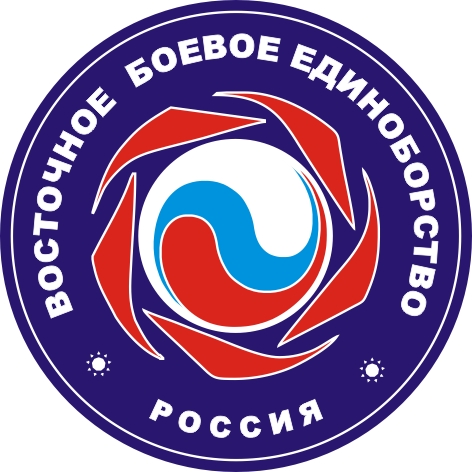 СПРАВКАДЛЯ КОМИССИИ ПО ГОСУДАРСТВЕННОЙ АККРЕДИТАЦИИг. Москва20 февраля 2020 г.КРАТКАЯ ИСТОРИЧЕСКАЯ СПРАВКА О ВБЕ Вид спорта «восточное боевое единоборство» (далее – ВБЕ) объединяет в себе четыре национальных единоборства Восточной и Юго-Восточной Азии: вьет во дао, кобудо, сётокан, сито-рю. Ранее в ВБЕ также входило кудо, но в середине отчетного периода это единоборство было признано Министерством спорта Российской Федерации (далее – Минспорт России) отдельным видом спорта.Зародившись в XIX веке, вьет во дао, кобудо, сётокан и сито-рю быстро завоевали популярность у широких слоев населения и различных возрастных групп своих стран, вышли за национальные границы и с середины XX века превратились в популярные международные виды спорта, имеющие сегодня свои всемирные и континентальные спортивные федерации, которые регулярно проводят чемпионаты, Кубки и первенства мира, Европы и всех других континентов. Ежегодно по этим четырем боевым единоборствам, входящим в ВБЕ, проводятся десятки официальных международных турниров, организуемых в разных странах по всей планете.Как вид спорта ВБЕ, состоящий из четырех групп спортивных дисциплин (далее – СД), включает: личные и командные полно-контактные и условно-контактные  поединки, в том числе с имитацией традиционного гибкого оружия (нунтяку); одиночные и групповые технические комплексы (упражнения или ката), выполняемые без противника, в том числе с имитацией традиционных видов короткого, длинного и гибкого холодного оружия, а также парные и групповые упражнения с партнером, демонстрирующие технику конкретного вида единоборств, как без традиционного оружия, так и с его имитацией.По подсчетам специалистов, сегодня ВБЕ в мире занимаются более 20,2 миллионов человек (вьет во дао – более 600 тыс., кобудо – более 500 тыс., сётокан – около 13,6 млн., сито-рю – около 5,5 млн.). Динамика развития ВБЕ позволяет обоснованно предполагать, что в 2024 году это количество увеличится в мире примерно до 24 миллионов занимающихся.АНАЛИЗ РАЗВИТИЯ ВИДА СПОРТА ВБЕ В МИРЕРазвитие ВБЕ в мире следует рассматривать в тесной связи с развитием каждого из составляющих его видов восточных боевых единоборств, признанных в 2005-2008 гг. в России в качестве СД данного вида спорта.Вьет Во ДаоБоевое искусство вьет во дао зародилось в XVII веке во Вьетнаме. В 1938 году мастером Нгуен Лок было создано направление Вовинам Вьет Во Дао, которое легло в основу дальнейшего развития Вьет Во Дао как спорта. В середине 70-х годов XX века оно получило популярность за пределами Вьетнама и начало быстро развиваться во многих странах мира. В конце 90-х годов XX века была создана, а в 2008 году перерегистрирована Всемирная федерация Вовинам Вьет Во Дао (WVVF), в которую сегодня входят федерации 30 стран 5 континентов (www.vovinamworldfederation.eu/en/world-federation).В 2013 г. была образована Европейская федерация Вовинам Вьет Во Дао, в которую сегодня входят федерации 13 стран Европы (EVVF, www.vovinam-evvf.eu).В 2014 году создается Всемирная федерация «Вокучиен Вьетнам» (вьетнамских боевых единоборств) (WFVV объединившая в своих рядах и все стили и направления вьет во дао и других вьетнамских боевых искусств и традиционных спортивных единоборств), в которую вошли федерации 42 страны четырех континентов (www.wf-vv.com).По результатам чемпионатов мира и Кубков мира по вьет во дао наиболее сильными в настоящее время являются сборные команды: 1 – Вьетнама, 2– Алжира, 3 – России, 4 – Италии, 5 – Франции, 6 – Ирана.На 2019 год общее число занимающихся вьет во дао в мире сегодня превышает 600 тысяч человек.КобудоКобудо как традиционное боевое искусство (кобу-дзюцу) зародилось в XVII веке в Японии. В середине 70-х годов XX века оно превратилось в вид спорта кобудо, получило популярность за пределами Японии и начало развиваться в других странах Азии, а затем и на других континентах. В 2000 году в Японии была образована Международная ассоциация Кобудо (IKA). Сегодня в IKA входят федерации кобудо 29 стран 4 континентов                     (http://kobu-do.com/?page_id=4).По результатам чемпионатов и первенств мира по кобудо наиболее сильными в настоящее время являются сборные команды: 1 – Японии, 2 – Италии, 3 – России, 4 – Великобритании, 5 – Мексики, 6 – Мальты, 7 – Латвии.На 2019 год общее число занимающихся Кобудо в мире сегодня превышает 500 тысяч человек. СётоканБоевое единоборство сётокан зародился в конце XIX века на Окинаве. В середине XX веке, благодаря усилиям мастера Гитина Фунакоси, оно получило большую популярность в Японии, и в конце 40-х годов стало развиваться лавинообразно по всему миру.В 1949 году в Токио была создана Японская ассоциация Сётокан (JKA), официально признанная правительством Японии 10 апреля 1957 г. В 1955 г. была учреждена Всемирная федерация Сётокан (JKA World Federation, сокращенно JKA WF). Сегодня в JKA WF входят национальные федерации 118 стран 5 континентов (http://jka.or.jp/en/ , см. Branches). Она проводит чемпионаты мира 1 раз в три года.В 1993 году была образована Федерации Сётокан Европы (JKA WF Europe), в которую входят федерации 28 стран Европы (http://jkaeurope.com/), а также федерации других континентов. Федерации Сётокан Европы ежегодно проводит Кубок Европы. В 1986 году была создана Европейская ассоциация Сётокан (ESKA), в состав которой входят национальные федерации Сётокан 27 стран, которая ежегодно проводит чемпионаты и первенства Европы (http://www.eska-karate.org).В 1990 году была учреждена Всемирная ассоциация Сётокан (WSKA), в которую входят национальные федерации 30 стран 4 континентов (http://wskakarate.org/members/). По международному рейтингу наиболее сильными командами по Сётокан в настоящее время являются сборные команды: 1 – Японии, 2 – России, 3 – Великобритании, 4 – Бразилии, 5 – США.На 2019 год общее число занимающихся Сётокан в мире, с учетом всех возрастных групп, составляет около 13,6 миллионов человек. Сито-рюБоевое единоборство сито-рю зародилось на Окинаве, в 30-х годах XX века получило большую популярность в Японии, а в 70-х годах начало активно развиваться в других странах мира. В 1973 г. была учреждена первая Всеяпонская федерация Сито-кай (AJKSF). В 1992 г. была создана и признана правительством Японии Федерация Сито-рю (SKF), штаб-квартира которой с 1997 г. располагается в городе Осака. В 1993 г. была учреждена Всемирная федерация Сито-рю (WSKF), в которую на 2019 год входят национальные федерации 56 стран 4 континентов (Европа: https://shitoryukaratefederationeurope.wbl.sk/ , Америка: http://pskf.net/ , Азия и Океания: http://www.apskf.com/affiliates.php).В 2012 году была создана Европейская федерация Сито-рю (ESHRKF), членами которой в 2015 году являются федерации Сито-рю 15 стран (https://shitoryukaratefederationeurope.wbl.sk/Members.html), которая до 2018 года 1 раз в год проводила чемпионаты Европы, а с 2019 года ежегодно проводит международные соревнования.По результатам официальных чемпионатов и первенств мира и Европы по Сито-рю наиболее сильными командами в настоящее время являются сборные:              1 – Японии, 2 – КНР, 3 – Мексики, 4 – Казахстана, 5 – России, 6 – Тайпей.На 2019 год общее число занимающихся сито-рю в мире, с учетом всех возрастных групп, составляет около 5,5 миллиона человек.Таблица 1Динамика количества стран-участниц чемпионатов мира по СД ВБЕ в 2016-2019 гг.Таблица 2Динамика количества стран-участниц чемпионатов Европы по СД ВБЕ в 2016-2019 гг. *По вьет во дао ЧМ проводятся ежегодно, а ЧЕ пока не проводятся.    **По кобудо ЧМ проводятся 1 раз в 4 года, а ЧЕ проводятся 1 раз в 3 года.  ***По сётокан ЧМ проводятся 1 раз в 1 или 2 года, а ЧЕ поводятся 1 раз в год. ****По сито-рю до 2018 года ЧМ проводились 1 раз в 3 года, а ЧЕ – 1 раз в год.  В 2014 г. была создана Международная ассоциация восточного боевого единоборства (International Oriental Martial Arts Assiciation (далее – IOMAA, www.iomaa.org), в которую вошли 70 спортивных федераций ВБЕ и его спортивных дисциплин (далее – СД) 40 стран 5 континентов (http://iomaa.org/members/), а также три международные федерации: Кобудо, Сётокан и Сито-рю.АНАЛИЗ РАЗВИТИЯ ВБЕ В РОССИЙСКОЙ ФЕДЕРАЦИИУчитывая постоянно растущую популярность ВБЕ в Российской Федерации и необходимость упорядочения его развития в стране, 15 лет назад приказом Федерального агентства Российской Федерации по физической культуре и спорту (далее – Росспорт) от 18 октября 2005 г. № 631 ВБЕ было признано видом спорта и включено во второй раздел Всероссийского реестра видов спорта (далее – ВРВС). Развитие ВБЕ в России следует рассматривать в тесной связи с развитием каждого из составляющих его видов восточных боевых единоборств, признанных в России в качестве СД данного вида спорта. Эти СД вида спорта ВБЕ имеют в России глубокие исторические корни. Например: Сётокан и Сито-рю развиваются в нашей стране уже более 50 лет. Вьет Во ДаоВ нашей стране боевое единоборство вьет во дао начало развиваться с 1991 г., когда в г. Минске прошли первые учебно-методические технические семинары под руководством вьетнамского мастера Нгуен Ан Зунг (5-й Дан). В 1992 г. в Москве была зарегистрирована первая региональная Ассоциация Вьет Во Дао, после чего на территории России начали регулярно проводиться спортивные соревнования и учебные семинары под руководством вьетнамских мастеров.С 2005 г. развитие спортивной дисциплины вьет во дао в рамках вида спорта ВБЕ осуществляет Общероссийская физкультурно-спортивная общественная организация «Федерация Вовинам Вьет Во Дао России» (www.viet-vo-dao.ru) (президент – Ю.В. Попов).Приказом Росспорта от 25 августа 2006 г. № 562 вьет во дао признано СД вида спорта ВБЕ.К 2019 году наибольшее развитие СД вьет во дао получила в Южном и Центральном федеральных округах, при этом наиболее сильными командами субъектов РФ являются сборные: Ростовской области, Московской области, Краснодарского края и города Москвы.В 2008 г. Федерация Вовинам Вьет Во Дао России вступила в члены WVVF, в 2013 году она также стала членом EVVF.В 2014 г. Федерация Вовинам Вьет Во Дао России вступила в WFVV.В 2014 г. Федерация Вовинам Вьет Во Дао России вошла в состав IOMAA.КобудоНачало развитию боевого искусства Кобудо в России было положено японским мастером Кишо Иноуэ (сейчас – 10-й Дан), который впервые посетил Россию и провел в Москве ряд технических семинаров по Кобудо в 1994 г.Дальнейшее развитие Кобудо в России также проходит под общим техническим руководством японских мастеров, прежде всего Сукихаси Кацухиро             (5-й Дан). В 1997 г. была создана первая в нашей стране региональная Федерация Кобу-дзюцу. К 2003 г. она переросла в Федерацию Кобудо России, в 2012 г. переименованную в Общероссийскую физкультурно-спортивную общественную организацию «Всероссийская федерация Кобудо», (www.kobu-do.ru) (президент – А.Н. Кузнецов).Приказом Росспорта от 19 декабря 2008 г. № 885 кобудо признано СД вида спорта ВБЕ.По состоянию на 2019 год наибольшее развитие СД кобудо получила в Центральном, Приволжском и Северо-Западном федеральных округах, при этом наиболее сильными командами субъектов РФ по СД кобудо являются сборные: Нижегородской, Воронежской и Оренбургской областей, городов Москвы и Санкт-Петербурга.Всероссийская федерация Кобудо является членом IKA с момента ее образования.В 2014 году она вступила в IOMAA.СётоканНачало развитию сётокан в Советском Союзе было положено в 1969 году Ильей Гульевым, который обучался у ряда японских мастеров с мировыми именами. С сначала 90-х годов развитие Сётокан в России осуществляется под техническим руководством всемирно известных японских мастеров К. Эноэда (9-й Дан JKA, умер в 2003 г.) и Х. Очи (9-й Дан JKA).Сегодня сётокан активно развивается практически во всех субъектах Российской Федерации. Развитие спортивной дисциплины сётокан осуществляется Общероссийской физкультурно-спортивной общественной организацией «Объединенная организация Сётокан России» (www.vbe-shotokan.ru), президент – Гульев И.Л.), объединяющей в своих рядах региональные федерации Сётокан (юридические лица - общественные организации) 43 субъектов РФ всех федеральных округов.Приказом Росспорта от 29 декабря 2006 г. № 845 сётокан признан СД вида спорта ВБЕ.К 2019 году наибольшее развитие СД сётокан получила в Приволжском, и Центральном федеральных округах. Наиболее сильными командами субъектов РФ на 2019 год являлись сборные: Пермского края, Удмуртской Республики и Московской области. Объединенная организация Сётокан России является: членом JKA WF с 1993 г., членом JKA WF / Europe с 1992 г; членом WSKA с 1991 г; членом ESKА с 1991 г и членом Международной ассоциации восточного боевого единоборства (IOMAA,) с 2014 г.Сито-рюВ нашей стране боевое единоборство сито-рю начало развиваться благодаря японскому мастеру Тэцуо Сато (8-й Дан Сито-кай), который жил и работал в СССР с 1968 по 1984 гг.В 1990 г. при поддержке Т. Сато была образована Всероссийская Федерация Сито-рю, которая в 1994 году вступила в WSKF, а в 2013 году – в ESHRKF. В 2003 году она была перерегистрирована и получила наименование: Общероссийская общественная организация «Федерация Сито-рю России», (www.shitoryu.ru , президент – Репин А.Н.). В Федерацию Сито-рю России сегодня входят региональные федерации и отделения 24 субъектов РФ четырех федеральных округов.19 декабря 2008 г. приказом Росспорта № 885 сито-рю признано СД вида спорта ВБЕ.К 2019 году наибольшее развитие СД сито-рю получила в Центральном и Приволжском федеральных округах, при этом наиболее сильными командами субъектов РФ на 2019 год являлись сборные команды Московской и Липецкой областей. 7 апреля 2011 г., в связи с отсутствием общероссийской спортивной федерации по виду спорта ВБЕ, была создана Общероссийская физкультурно-спортивная общественная организация «Федерация восточного боевого единоборства России». (далее – Федерация ВБЕ России). 29 июня 2011 г. она была зарегистрирована Министерством юстиции Российской Федерации (далее – Минюст России), учетный номер – 0012011630, ОГРН – 1117799014630, присвоен 27 июня 2011 г. Приказом Минспорттуризма России от 5 апреля 2012 г. № 316 Федерация ВБЕ России была аккредитована по ВБЕ сроком на 4 года.24 октября 2012 г. внеочередная отчетно-выборная Конференция с участием 52 делегатов от 56 членов Федерации ВБЕ России (52 юридических лиц – общественных организаций и 4 физических лиц) единогласно избрала президентом Федерации ВБЕ России Гульева И.Л. После этого, в соответствии с действующим законодательством, в устав Федерации ВБЕ России Минюстом России были внесены требуемые законодательством изменения.Приказом по Минспорту России от 2 февраля 2016 г. № 82 Федерация ВБЕ России была аккредитована по ВБЕ и наделена статусом общероссийской спортивной федерации сроком на 4 года, документ о государственной аккредитации, подтверждающей наличие статуса общероссийской спортивной федерации № 111 от 15 марта 2017 г.2 марта 2017 г. очередная отчетно-выборная Конференция с участием полномочных делегатов от 64 членов Федерации ВБЕ России (59 юридических лиц – общественных организаций и 4 физических лица) единогласно переизбрала Гульева И.Л. президентом Федерации ВБЕ России на очередной пятилетний срок. На 20 февраля 2020 г. в состав Федерации ВБЕ России входит 58 членов: 53 общественных организации - членов, 1 отделение и 4 физических лица - члена.4 члена - физических лица: 4 члена Президиума Федерации ВБЕ России: президент и 2 вице-президента – члены Президиума, 1 член Президиума;4 члена - общероссийских общественных организации, развивающие СД вида спорта ВБЕ;48 коллективных членов – юридические лица: региональные общественные организации – спортивные федерации ВБЕ 48 субъектов РФ, на 20 февраля 2020 г. аккредитованные по ВБЕ на территории соответствующих субъектов РФ;1 коллективный член – юридическое лицо – РФСОО «Федерация ВБЕ Республики Калмыкия», на 20 февраля 2020 г. не аккредитованная по ВБЕ на территории Республики Калмыкия;1 отделение Федерации ВБЕ России в Калужской области – юридическое лицо, на 31 декабря 2019 г., аккредитованное по ВБЕ на территории Калужской области.Таким образом, на 31 декабря 2019 г. 48 из 49 региональных спортивных федераций ВБЕ субъектов РФ (47 коллективных членов и 1 отделение), входящих в состав Федерации ВБЕ России, аккредитованы по виду спорта ВБЕ органами исполнительной власти субъектов РФ в области физической культуры и спорта.В соответствии с Уставом, 49 из 58 делегатов Конференции Федерации ВБЕ России с правом решающего голоса являются делегатами от общественных организаций (48 коллективных членов и 1 отделения). Таким образом, около 86 процентов членов Федерации ВБЕ России составляют именно региональные спортивные федерации ВБЕ. Соответственно, они имеют более 4/5 голосов в ее высшем руководящем органе – Конференции, при требовании Федерального закона «О физической культуре и спорте в Российской Федерации» от 04.12.2007 №                   329-ФЗ (далее – Закон о спорте) минимум 3/4 (75 процентов) голосов.Структурную схему вида спорта ВБЕ приведена в Приложении 1 на стр. 65.Официально зарегистрированные в качестве юридических лиц общественные организации – клубы и центры ВБЕ и пяти его СД уже существуют в 65 субъектах всех федеральных округов Российской Федерации, и число регионов с каждым годом неуклонно растет. По данным Минспорта России (статистика 1-ФК) на 31 декабря 2018 г. ВБЕ занимались 122 545 человек. По данным Федерации ВБЕ России на 31 декабря 2019 г. этим видом спорта в РФ занимаются 128 300 человек (вьет во дао – 9 738, кобудо – 24 572, сётокан – 70 536, сито-рю – 23 454).ВБЕ КАК СПОРТ ВЫСШИХ ДОСТИЖЕНИЙПриказом Минспорта России от 27 декабря 2018 г. № 1078 были утверждены обновленные Правила ВБЕ. В 2013 году нормы и требования по ВБЕ были в третий раз включены в ЕВСК, а в 2018 году – в четвертый раз (на 2018-2021 гг.).С 2007 по 2019 гг. все чемпионаты России, Кубки России, первенства России, межрегиональные соревнования, чемпионаты и первенства федеральных округов и тренировочные мероприятия спортивных сборных команд России, а также официальные международные соревнования по ВБЕ, включались в Единый календарный план межрегиональных, всероссийских и международных физкультурных мероприятий и спортивных мероприятий (далее – ЕКП). Развитие ВБЕ с момента его признания в России видом спорта в 2005 г., и особенно за период государственной аккредитации (с 2006 г.) носило разносторонний, плановый и целенаправленный характер. При этом первостепенное внимание Федерация ВБЕ России уделяла организации и проведению всероссийских, межрегиональных, региональных и муниципальных спортивных мероприятий. За весь 13-летний период (с 2007 по 2019 гг.) по ВБЕ (по 5/4 СД ВБЕ) были проведены в общей сложности 403 официальных спортивных соревнований (ЧР, ПР, ВС, ВФММ, МС) и тренировочных мероприятий (ТМ) или 532 спортивных мероприятий (далее – с/м) по 3/5 СД ВБЕ, включенных в ЕКП:• 13 чемпионатов России (ЧР) (58 c/м по 5/4 СД);• 14 Кубков России (КР) (54 c/м по 5/4 СД);• 13 первенств России (ПР) (53 c/м по 5/4 СД);• 176 всероссийских соревнований (ВС) (176 с/м по 4 СД ВБЕ);• 2 всероссийских физкультурно-массовых мероприятия (ВФММ) (6 с/м по 3 СД);• 127 межрегиональных соревнований (МС: ЧФО, ПФО, ЗС) (127 с/м по 5 СД);58 тренировочных мероприятий (ТМ) (58 с/м по 5 СД ВБЕ): 32 ТМ взрослого состава и 26 ТМ молодежного состава спортивных сборных команд России по ВБЕ.За период с момента предыдущей государственной аккредитации, то есть с              1 января 2016 года по 20 февраля 2020 г. по ВБЕ (по 5/4 СД ВБЕ) были успешно проведены в общей сложности 176 официальных спортивных соревнований (ЧР, ПР, ВС, ВФММ, МС) и ТМ или 239 с/м по 3/4 СД ВБЕ, включенных в ЕКП:• 4 чемпионата России (ЧР) (18 c/м по 5/4 СД);• 5 Кубков России (КР) (18 c/м по 5/4/3 СД);• 4 первенства России (ПР) (17 c/м по 5/4/3 СД);• 43 всероссийских соревнований (ВС) (62 с/м по 5/4 СД ВБЕ);• 2 всероссийских физкультурно-массовых мероприятия (ВФММ) (6 с/м по 3 СД);• 105 межрегиональных соревнований (39 ЧФО, 48 ПФО, 18 ЗС по 4/3 СД, 105 с/м);•	11 тренировочных мероприятия сборных команд России (11 с/м по 3 СД); •	2 международных соревнований в России (в г. Москве, 2 с/м по 1 СД. Всего в этих 176 всероссийских и межрегиональных соревнований и ТМ по ВБЕ (239 с/м по 5 спортивным дисциплинам ВБЕ), включенных в ЕКП, приняли участие сборные команды 65 субъектов РФ в составе 42 044 спортсмена (60 622 старта): по Вьет Во Дао – 3 828 спортсменов (5 406 стартов), по Кобудо – 6 499 спортсменов (10 146 стартов), по Кудо (до 9 июня 2017 г.) – 7 770 спортсменов (7 770 стартов), по Сётокан –14 381 спортсмен (22 506 стартов), по Сито-рю – 9 566 спортсменов (14 794 старта). Официальные соревнования по ВБЕ, состоявшиеся в отчетный период, обслуживали в общей сложности 534 спортивных судьи Федерации ВБЕ России (по Вьет Во Дао – 69 судей, по Кобудо – 99 судей, по Кудо (до 9 июня 2017 г.) – 62 судьи по Сётокан – 196 судей, по Сито-рю – 108 судей, в том числе 22 Спортивных судьи Всероссийской категории (далее – СВК).За этот же четырехлетний период было проведено 11 ТМ (11 с/м по 5 СД ВБЕ): 6 ТМ взрослого состава и 5 ТМ молодежного состава спортивных сборных команд России.Однако главным и наиболее объективным критерием уровня развития ВБЕ как спорта высших достижений в стране являются результаты выступления спортсменов сборной команды России на крупнейших международных соревнованиях, важнейшими из которых, безусловно, являются чемпионаты мира.Комплекты медалей и призов (в командных/групповых видах) на чемпионатах мира по ВБЕ (по СД ВБЕ) среди мужчин и женщин разыгрывались в следующих видах программы соревнований:- личные полно-контактные ударно-бросковые поединки в жестких средствах защиты без использования имитации традиционного восточного холодного оружия (вьет во дао, кобудо, кудо – до 9 июня 2017 г.);- командные полно-контактные ударно-бросковые поединки в жестких средствах защиты без использования имитации традиционного восточного холодного оружия (вьет во дао, кобудо);- личные полно-контактные ударно-бросковые поединки в жестких средствах защиты с использованием имитации традиционного восточного оружия                            («с предметом») (кобудо);- командные полно-контактные ударные поединки в жестких средствах защиты с использованием имитации японского орудия труда (кобудо);- личные условно-контактные ударные поединки без жестких средств защиты и без использования имитации традиционного восточного оружия (сётокан,                  сито-рю);- командные условно-контактные ударные поединки без жестких средств защиты и без использования имитации традиционного восточного оружия (сётокан, сито-рю);- одиночные технические комплексы (формальные упражнения без противника) без использования имитации традиционного восточного оружия                  (вьет во дао, кобудо, сётокан, сито-рю); - групповые технические комплексы (формальные упражнения без противника) без использования имитации традиционного восточного оружия                      (вьет во дао, кобудо, сётокан, сито-рю);- одиночные технические комплексы (формальные упражнения без противника) с традиционным восточным оружием (вьет во дао, кобудо); - групповые технические комплексы (формальные упражнения без противника) с традиционным восточным оружием (вьет во дао, кобудо);- парные (групповые) технические комплексы (упражнения с партнером) без использования имитации традиционного восточного оружия, демонстрирующие технику вида единоборств (вьет во дао, кобудо);- парные (групповые) технические комплексы (упражнения с партнером) с использованием имитации традиционного восточного оружия, демонстрирующие технику вида единоборств (вьет во дао, кобудо).Чтобы оценить уровень развития ВБЕ как спорта высших достижений в России, необходимо проанализировать результаты выступления спортсменов спортивной сборной команды России на крупнейших международных соревнованиях.Как уже отмечалось, развитие каждой из спортивных дисциплин вида спорта ВБЕ поручено Федерацией ВБЕ России соответствующей общероссийской общественной организации, (см. структурную схему вида спорта ВБЕ в Приложении на стр. 65). В свою очередь, эти общественные организации, развивающие СД ВБЕ, являются членами соответствующих всемирных (международных) и/или европейских федераций, участвуют в календарных чемпионатах, первенствах и Кубках мира и Европы, других официальных международных соревнованиях.В период действующей государственной аккредитации Федерации ВБЕ России, с 2016 по 2019 гг., спортивные сборные команды России приняли участие в следующих 65 международных спортивных соревнованиях, включенных в ЕКП, по пяти СД ВБЕ (по вьет во дао – в 6, по кобудо – в 10, по кудо (по кудо – до 9 июня 2017 г.) – в 1, по сётокан – в 27, по сито-рю – в 21), а именно:в 8 чемпионатах мира:по вьет во дао – 4 (Вьетнам, 2016 г., 2017 г., 2018 г., 2019 г.); по кобудо – 1 (Мальта, 2019 г.);по сётокан – 2 (Ирландия, 2017 г.; Португалия, 2019 г.);по сито-рю – 1 (Япония, 2016 г.); в 2 Кубках мира:по вьет во дао – 1 (Бельгия, 2018 г.);по кудо – 1 (Индия, 2016 г.);в 3 первенствах мира:по сётокан – 2 (Ирландия, 2017 г.; Португалия, 2019 г.);по сито-рю – 1 (Япония, 2016 г.);в 8 чемпионатах Европы:по кобудо – 1 (Мальта, 2018 г.);по сётокан – 4 (Греция, 2016 г., Португалия, 2017 г.; Сербия, 2018 г.;   Норвегия, 2019 г.);по сито-рю – 3 (Словакия, 2016 г., 2017 г.; Италия, 2018 г.);в 4 Кубках Европы:по сётокан – 4 (Ирландия, 2016 г.; Нидерланды, 2017 г.; Сербия, 2018 г.;                           Норвегия, 2019 г.);в 9 первенствах Европы:по вьет во дао – 1 (Германия, 2019 г.);по сётокан – 5 (Греция, 2016 г, Португалия, 2017 г.; Сербия, 2018 г.;                                Испания, 2019 г.); по сито-рю – 3 (Словакия, 2016 г., 2017 г.; Италия, 2018 г.);в 31 официальных международных соревнованиях:по кобудо – 8 (Латвия, 2016, 2016 г., 2018 г., 2019 г.; Россия, 2016 г.;                        Мальта, 2017 г., 2018 г., 2019 г.);по сётокан – 10 (Ирландия, 2016 г., 2017 г.; Сербия, 2016 г., 2016 г., 2018 г.,                              2018 г.; Нидерланды, 2017 г.; Италия, 2017 г.; Норвегия, 2019 г.,                              Чехия, 2019 г.);по сито-рю – 13 (Словакия, 2016 г., 2017 г.; Япония, 2016 г., 2016 г.; 2018 г.;                              2019 г.; Мексика, 2016 г.; Италия, 2018 г.; Молдавия, 2018 г.,                              2019 г.; Великобритания, 2018 г., 2019 г.; Румыния, 2019 г.).Количество медалей, завоеванных сборными командами России на этих 65 соревнованиях, включенным в 2016-2019 гг. в ЕКП, приведены в Таблицах 4-9.Таблица 4Результаты выступлений российских спортсменов по годамна всех официальных международных соревнованиях, включенных в ЕКП,в период действующей аккредитации Федерации ВБЕ России (2016-2019 гг.)	Таблица 5Сводная таблица результатов выступлений российских спортсменовна всех официальных международных соревнованиях, включенных в ЕКП,в период действующей государственной аккредитации Федерации ВБЕ России (2016-2019 гг.)Таблица 6Результаты выступлений российских спортсменов (по годам и по СД ВБЕ)на всех официальных международных соревнованиях, включенных в ЕКП,в период действующей государственной аккредитации Федерации ВБЕ России (2016-2019 гг.)Спортивная дисциплина ВЬЕТ ВО ДАОСпортивная дисциплина КОБУДОСпортивная дисциплина СЁТОКАНСпортивная дисциплина СИТО-РЮСпортивная дисциплина ВЬЕТ ВО ДАОСпортивная дисциплина КОБУДОСпортивная дисциплина КУДО (до 9 июня 2017 г.)Спортивная дисциплина СЁТОКАНСпортивная дисциплина СИТО-РЮСпортивная дисциплина ВЬЕТ ВО ДАОСпортивная дисциплина КОБУДОСпортивная дисциплина СЁТОКАНСпортивная дисциплина СИТО-РЮСпортивная дисциплина ВЬЕТ ВО ДАОСпортивная дисциплина КОБУДОСпортивная дисциплина СЁТОКАНСпортивная дисциплина СИТО-РЮТаблица 7Сводные результаты выступлений российских спортсменовпо спортивным дисциплинам ВБЕна официальных международных соревнованиях, включенных в ЕКП,в период действующей государственной аккредитации Федерации ВБЕ России (2016-2019 гг.)Таблица 8Результаты выступлений российских спортсменов на чемпионатах мира в период действующей государственной аккредитации Федерации ВБЕ России (2016-2019 гг.)Таблица 9Результаты выступлений российских спортсменов на чемпионатах Европы в период действующей государственной аккредитации Федерации ВБЕ России (2016-2019 гг.)Таким образом, за отчетный период, с января 2016 года по 31 декабря 2019 г., члены взрослого и молодежного составов сборной команды России по ВБЕ завоевали на этих 65 официальных международных соревнованиях, включенных в ЕКП, по пяти/четырем СД ВБЕ (по СД кудо – до 9 июня 2017 г.) в общей сложности 1027 медалей (по вьет во дао – 108, по кобудо – 201, по кудо (до 9 июня 2017 г.) – 7, по сётокан – 452, по сито-рю – 259), в том числе: 338 золотых (по вьет во дао – 30, по кобудо – 70, по кудо (до 9 июня 2017 г.) – 4, по сётокан – 167, по сито-рю – 67); 283 серебряных (по вьет во дао – 26, по кобудо – 60, по кудо (до 9 июня 2017 г.) – 1,  по сётокан – 122, по сито-рю – 74); 344 бронзовых (по вьет во дао – 52, по кобудо – 71, по кудо (до 9 июня 2017 г.) – 2, по сётокан – 163, по сито-рю – 118).Всего же с 2007 по 2019 гг. спортивные сборные команды России приняли участие в следующих 181 международных спортивных соревнованиях, включенных в ЕКП, по пяти СД ВБЕ (по вьет во дао – в 18, по кобудо – в 23, по кудо (до 9 июня 2017 г.) – в 5, по сётокан – в 102, по сито-рю – в 33), а именно:в 22 чемпионатах мира:по вьет во дао – 7 (Вьетнам, 2007 г., 2009 г., 2011 г., 2016 г., 2017 г., 2018 г.,                                 2019 г.); по кобудо – 3 (Япония, 2009 г., 2014 г., Мальта, 2019 г.);по кудо – 2 (Япония, 2009 г., 2014 г.);по сётокан – 7 (Польша, 2007 г., 2015 г.; Таиланд, 2011 г.;                           Великобритания, 2013 г.; Япония, 2014 г., Ирландия, 2017 г.;                           Португалия, 2019 г.);по сито-рю – 3 (Китай, 2009 г., Япония, 2013 г., 2016 г.); в 5 Кубках мира:по вьет во дао – 3 (Вьетнам, 2010 г., 2012 г., Бельгия, 2018 г.);по кудо – 2 (Россия, 2011 г., Индия, 2016 г.);в 12 первенствах мира:            по кобудо – 1 (Япония, 2009 г.);            по кудо – 1 (Япония, 2014 г.);по сётокан – 7 (Польша, 2007 г., 2015 г.; Таиланд, 2011 г.;                           Великобритания, 2013 г.; Япония, 2014 г., Ирландия, 2017 г.;                           Португалия, 2019 г);по сито-рю – 3 (Китай, 2009 г., 2013 г., Япония, 2016 г.);в 3 Кубках мира среди юниоров и юношей:по сётокан – 3 (Словения, 2008 г.; Италия, 2010 г., Литва, 2012 г.);в 23 чемпионатах Европы:по кобудо – 4 (Франция, 2012 г.; Латвия, 2013 г.; 2014 г., Мальта, 2018 г.);по сётокан – 13 (Португалия, 2007 г.; Великобритания, 2008 г., 2015 г.;               Австрия, 2009 г.;  Германия, 2010 г.; Польша, 2011 г.;                       Сербия, 2012 г.; Португалия, 2013 г.; Швейцария, 2014 г. Греция, 2016 г., Португалия, 2017 г.; Сербия, 2018 г.;   Норвегия, 2019 г.);по сито-рю – 6 (Словакия, 2013 г., 2014 г., 2015 г. 2016 г., 2017 г.;                            Италия, 2018 г.);в 14 Кубках Европы:по кобудо – 1 (Швейцария, 2014 г.);по сётокан – 13 (Литва, 2007 г.; Сербия, 2008 г.; Нидерланды, 2009 г.;                           Германия 2010 г., 2013 г.; Великобритания, 2011 г.;                           Чехия, 2012 г., 2015 г.; Бельгия, 2014 г. Ирландия, 2016 г.; Нидерланды, 2017 г.; Сербия, 2018 г.; Норвегия, 2019 г.);в 30 первенствах Европы:по вьет во дао – 1 (Германия, 2019 г.);по кобудо – 1 (Латвия, 2014 г.);по сётокан – 22 (Португалия, 2007 г.; Словения, 2007 г.; Великобритания,                             2008 г., 2015 г.; Чехия, 2008 г., 2010 г., 2014 г.;                             Австрия, 2009 г.; Сербия, 2009 г., 2012 г., 2013 г., 2018 г.;                             Германия 2010 г.; Польша, 2011 г.; Нидерланды, 2011 г.;                             Франция, 2012 г.; Португалия, 2013 г., 2017 г.;                             Швейцария, 2014 г.; Германия, 2015 г.; Греция, 2016 г,                             Испания, 2019 г.). по сито-рю – 6 (Словакия, 2013 г., 2014 г., 2015 г. 2016 г., 2017 г.; Италия, 2018 г.в 72 официальных международных соревнованиях:по вьет во дао – 7 (Вьетнам, 2008 г., 2009 г., 2010 г.; Иран, 2011 г., 2012 г.;                                 Италия, 2012 г.; Франция, 2012 г.);по кобудо – 13 (Италия, 2010 г., 2015 г.; Япония, 2010 г., 2011 г.;                          Мексика, 2011 г.; Нидерланды, 2011 г.; Франция, 2013 г.;                          Латвия, 2014 г., 2016, 2016 г., 2018 г., 2019 г.; Швейцария, 2014 г.;                          Россия, 2014 г., 2015 г., 2016 г.; Мальта, 2017 г., 2018 г., 2019 г.);                          Великобритания, 2015 г.; Япония, 2015 г.);по сётокан – 37 (Босния и Герцеговина, 2007 г.; Нидерланды, 2009 г.,                             2010 г., 2010 г.; Сербия, 2010 г., 2016 г., 2016 г., 2018 г., 2018 г.;                             Германия, 2010 г., 2013 г., 2015 г., 2015 г.; Чехия, 2010 г.,                             2011 г., 2012 г., 2014 г., 2014 г., 2015 г., 2015 г., 2019 г.;                             Таиланд, 2011 г.; Великобритания, 2011 г.; Эстония, 2011 г.;                             Нидерланды, 2011 г., 2017 г.; Литва, 2012 г., 2012 г.;                              Россия, 2012 г.; Франция, 2012 г.; Сербия, 2013 г.;                             Бельгия, 2014 г.; Япония, 2014 г.; Ирландия, 2016 г., 2017 г.;                             Италия, 2017 г.; Норвегия, 2019 г.); по сито-рю – 15 (Словакия, 2014 г., 2015 г., 2016 г., 2017 г.; Япония, 2016 г.,                             2016 г.; 2018 г.; 2019 г.; Мексика, 2016 г.; Италия, 2018 г.;                             Молдавия, 2018 г., 2019 г.; Великобритания, 2018 г., 2019 г.;                             Румыния, 2019 г.).Кроме этого, в 2012 году спортивная сборная команда России по ВБЕ  (по СД сётокан) успешно выступала на Всемирных Играх ТАФИСА «Спорт для всех» под эгидой Ассоциации международного спорта для всех» (TAFISA) в городе Шауляй (Литва), завоевав 19 медалей: 4 золотых, 10 серебряных, 5 бронзовых. Члены взрослого и молодежного составов сборной команды России по ВБЕ завоевали на этих 181 официальных международных соревнованиях (по пяти СД ВБЕ), включенных в ЕКП, в общей сложности 1 991 медаль (по вьет во дао – 139,    по кобудо – 351, по кудо – 72, по сётокан – 1023, по сито-рю – 406), в том числе: 717 золотых (по вьет во дао – 41, по кобудо – 146, по кудо (до 2017 г.) – 37, по сётокан – 373, по сито-рю – 120); 524 серебряных (по вьет во дао – 31, по кобудо – 95, по кудо – 25, по сётокан – 270, по сито-рю – 103); 750 бронзовых (по вьет во дао – 67, по кобудо – 110, по кудо – 10, по сётокан – 380, по сито-рю – 183).Сводные результаты выступлений членов спортивной сборной команды России по ВБЕ на официальных международных соревнованиях по спортивным дисциплинам ВБЕ, включенных в ЕКП, за весь период с 2007 по 2019 гг. приведены в Таблице 10.Таблица 10Сводные результаты выступленийчленов спортивной сборной команды России по ВБЕ на официальных международных соревнованиях по СД ВБЕ, включенных в ЕКП,за весь период с 2007 по 2019 гг.Средний возраст основного состава (мужчины, женщины) членов спортивной сборной команды России по ВБЕ 2016-2019 годов приведен в Таблице 11.Таблица 11Средний возраст членов спортивной сборной команды России по ВБЕпо спортивным дисциплинам (мужчины и женщины) 2016-2019 гг.)ПОДГОТОВКА СПОРТИВНОГО РЕЗЕРВАПо данным 1-ФК на 31 декабря 2014 г. ВБЕ в нашей стране ВБЕ занималось 88 300 человек (данные). Количественное соотношение занимающихся ВБЕ и каждой из 5 СД ВБЕ по возрастным категориям приводятся в Таблице 12.Таблица 12Процентное и количественное соотношение возрастных категорий спортсменов,занимающихся видом спорта ВБЕ в России в 2014 году и в 2018 годуКоличество юниоров, юношей и детей возраста 8-17 лет, активно занимающихся ВБЕ, на 31 декабря 2015 г. составляло 53 690 человек или 60,8 процентов от всех занимающихся ВБЕ в Российской Федерации. При этом их количество постоянно растет – к 2018 году оно выросло на 24 060 человек и составило 77 750 человек или 61 процент. Данные цифры позволяют сделать вывод о том, что вид спорта ВБЕ имеет в России хорошую количественную базу детско-юношескую базу для отбора в спортивный резерв сборных команд страны. За весь 13-летний период (с 2007 по 2019 гг.) по ВБЕ (по 5/4 СД ВБЕ) были успешно проведены 216 таких молодежных (юниорских), юношеских и детских спортивных соревнований и тренировочных мероприятий (в общей сложности 260 с/м), включенных в ЕКП:• 13 первенств России (53 c/м по 5/4 СД ВБЕ по 5 СД ВБЕ);• 118 всероссийских соревнований (9-20 лет) (118 с/м по 4 СД ВБЕ);• 2 всероссийских физкультурно-массовых мероприятия (6 с/м по 3 СД ВБЕ);• 83 межрегиональных соревнований (31 зональных соревнований и  52 первенства 8 федеральных округов) (83 с/м по 5 СД ВБЕ).За этот же период было проведено 26 тренировочных мероприятий молодежного состава спортивных сборных команд России по ВБЕ (26 по 2 СД ВБЕ).Однако главным и наиболее объективным критерием уровня подготовки в виде спорта ВБЕ спортивного резерва являются результаты выступления спортсменов молодежного состава спортивной сборной команды России на крупнейших международных соревнованиях.За отчетный период, с 2016 по 2019 гг., молодежный состав сборной команды России (14-20 лет) и детско-юношеская сборная команда Федерации ВБЕ России приняли участие в следующих 41 международных спортивных соревнованиях, включенных в ЕКП, по четырем СД ВБЕ (по вьет во дао – в 1, по кобудо – в 8,                      по сётокан – в 17, по сито-рю – в 16), а именно:в 3 первенствах мира:по сётокан – 2 (Ирландия, 2017 г.; Португалия, 2019 г.);по сито-рю – 1 (Япония, 2016 г.);в 9 первенствах Европы:по вьет во дао – 1 (Германия, 2019 г.);по сётокан – 5 (Греция, 2016 г, Португалия, 2017 г.; Сербия, 2016 г., 2018 г.;                                Испания, 2019 г.); по сито-рю – 3 (Словакия, 2016 г., 2017 г.; Италия, 2018 г.);в 29 официальных международных соревнованиях:по вьет во дао – 3 (Вьетнам, 2017 г., 2018 г.; Германия, 2019 г.);по кобудо – 7 (Латвия, 2016, 2018 г., 2019 г.; Россия, 2016 г.;                        Мальта, 2017 г., 2018 г., 2019 г.);по сётокан – 9 (Ирландия, 2016 г., 2017 г.; Сербия, 2016 г., 2018 г.,                              2018 г.; Нидерланды, 2017 г.; Италия, 2017 г.; Норвегия,                              2019 г.; Чехия, 2019 г.);по сито-рю – 10 (Словакия, 2016 г., 2017 г.; Япония, 2016 г., 2019 г.;                              Мексика, 2016 г.; Италия, 2018 г.; Молдавия, 2018 г.,                              2019 г.; Великобритания, 2018 г.; Румыния, 2019 г.).Очень важно проанализировать количество медалей, завоеванных членами молодежного состава сборной команды России по ВБЕ на официальных международных спортивных соревнованиях среди юниоров, юношей и детей, состоявшихся именно в отчетный период – в период действующей государственной аккредитации Федерации ВБЕ России (2016-2019 гг.).Количество медалей, завоеванных молодежным составом спортивной сборной команды России на этих 41 соревнованиях включенным в 2016-2019 гг. в ЕКП, по четырем спортивным дисциплинам ВБЕ, приведены ниже в Таблицах 13-22.Таблица 13Результаты выступлений по годам российских спортсменов возраста до 21 года на официальных международных молодежных соревнованиях, включенных в ЕКП,в период действующей государственной аккредитации Федерации ВБЕ России (2016-2019 гг.)Таблица 14Результаты выступлений по годам/по спортивным дисциплинам ВБЕроссийских спортсменов возраста до 21 года на официальных международных молодежных соревнованиях, включенных в ЕКП,в период действующей аккредитации Федерации ВБЕ России (2016-2019 гг.)Спортивная дисциплина КОБУДОСпортивная дисциплина СЁТОКАНСпортивная дисциплина СИТО-РЮСпортивная дисциплина ВЬЕТ ВО ДАОСпортивная дисциплина КОБУДОСпортивная дисциплина СЁТОКАНСпортивная дисциплина СИТО-РЮлллллСпортивная дисциплина ВЬЕТ ВО ДАОСпортивная дисциплина КОБУДОСпортивная дисциплина СЁТОКАНСпортивная дисциплина СИТО-РЮСпортивная дисциплина ВЬЕТ ВО ДАОСпортивная дисциплина КОБУДОСпортивная дисциплина СЁТОКАНСпортивная дисциплина СИТО-РЮТаблица 15Результаты выступлений российских спортсменовна первенствах мира в период действующей государственной аккредитации Федерации ВБЕ России (2016-2019 гг.)Таблица 16Результаты выступлений российских спортсменовна первенствах Европы в период действующей государственной аккредитации Федерации ВБЕ России (2016-2019 гг.)Таким образом, за отчетный период, с января 2016 года по 31 декабря 2019 г., члены молодежного состава сборной команды России (14-20 лет) и детско-юношеской сборной команды Федерации ВБЕ России (9-13 лет) по ВБЕ завоевали на 41 официальных международных соревнованиях, включенных в ЕКП, по четырем СД ВБЕ в общей сложности 755 медалей (по вьет во дао – 42, по кобудо – 126, по сётокан – 384, по сито-рю – 203), в том числе: 250 золотых (по вьет во дао – 15, по кобудо – 41, по сётокан – 140, по сито-рю – 54); 217 серебряных (по вьет во дао – 11, по кобудо – 36, по сётокан – 111, по сито-рю – 59); 288 бронзовых (по вьет во дао – 16, по кобудо – 49, по сётокан – 133, по сито-рю – 90).Таблица 17Сводная таблица результатов выступлений российских спортсменов до 21 годана официальных международных молодежных соревнованиях, включенных в ЕКП,в период действующей государственной аккредитации Федерации ВБЕ России (2016-2019 гг.)Таблица 18Сводные результаты выступленийпо спортивным дисциплинам ВБЕроссийских спортсменов возраста до 21 года на официальных международных молодежных соревнованиях, включенных в ЕКП,в период действующей государственной аккредитации Федерации ВБЕ России (2016-2019 гг.)В следующей Таблице 18 приводится сравнительное количество медалей, завоеванных взрослым (с 18 лет) и молодежным (включая юношеский, 14-20 лет), составами спортивной сборной команды России и детским составом (10-13 лет) сборной команды Федерации ВБЕ России на официальных международных молодежных соревнованиях, включенных в ЕКП с 2016 по 2019 гг.Таблица 19Сравнительное количество медалей,завоеванных взрослым и молодежным (включая юношеский) составамисборной команды России и детской сборной команды Федерации ВБЕ России по ВБЕна международных молодежных соревнованиях, включенных в ЕКПв период действующей государственной аккредитации – с 2016 по 2019 гг.Всего же с 2007 по 2019 гг. молодежная спортивная сборная команда России (14-20 лет) и детско-юношеская сборная команда Федерации ВБЕ России (9-13 лет) приняли участие в следующих 103 международных молодежных, юношеских и детских спортивных соревнованиях, включенных в ЕКП, по пяти СД ВБЕ (по вьет во дао – в 4, по кобудо – в 17, по кудо (до 9 июня 2017 г.) – в 1, по сётокан – в 61, по сито-рю – в 20), а именно:12 первенствах мира:            по кобудо – 1 (Япония, 2009 г.);            по кудо – 1 (Япония, 2014 г.);по сётокан – 7 (Польша, 2007 г., 2015 г.; Таиланд, 2011 г.; Великобритания,                           2013 г.; Япония, 2014 г.; Ирландия, 2017 г.; Португалия, 2019);по сито-рю – 3 (Китай, 2009 г., 2013 г.; Япония, 2016 г.);3 Кубках мира среди юниоров и юношей:по сётокан – 3 (Словения, 2008 г.; Италия, 2010 г., Литва, 2012 г.);в 30 первенствах Европы:по вьет во дао – 1 (Германия, 2019 г.);по кобудо – 1 (Латвия, 2014 г.);по сётокан – 22 (Португалия, 2007 г.; Словения, 2007 г.; Великобритания,                             2008 г., 2015 г.; Чехия, 2008 г., 2010 г., 2014 г.; Австрия, 2009 г.;                             Сербия, 2009 г., 2012 г., 2013 г., 2018 г.; Германия 2010 г.;                             Польша, 2011 г.; Нидерланды, 2011 г.; Франция, 2012 г.;                             Португалия, 2013 г., 2017 г.; Швейцария, 2014 г.;                             Германия, 2015 г.; Греция, 2016 г.; Испания, 2019 г.).по сито-рю – 6 (Словакия, 2013 г., 2014 г., 2015 г. 2016 г., 2017 г.; Италия, 2018 г.58 официальных международных соревнованиях (до 21 года):по вьет во дао – 3 (Вьетнам, 2017 г., 2018 г.; Германия, 2019 г.);по кобудо – 15 (Италия, 2010 г.; Япония, 2010 г., 2011 г.; Мексика, 2011 г.;                          Нидерланды, 2011 г.; Франция, 2013 г.; Латвия, 2014 г., 2016 г.,                          2018 г., 2019 г.; Швейцария, 2014 г.; Россия, 2016 г.;                          Мальта, 2017 г., 2018 г., 2019 г.);по сётокан – 29 (Босния и Герцеговина, 2007 г.; Нидерланды, 2009 г., 2010 г.;                              Сербия, 2010 г.; Германия, 2010 г., 2013 г., 2015 г.;                             Чехия, 2010 г., 2011 г., 2012 г., 2014 г., 2015 г., 2019 г.;                             Таиланд, 2011 г.; Великобритания, 2011 г.; Литва, 2012 г.,                              Нидерланды, 2012 г.; Франция, 2012 г.; Сербия, 2013 г.,                              2016 г., 2018 г., 2018 г.; Бельгия, 2014 г.; Япония, 2014 г.;                              Ирландия, 2016 г., 2017 г.;); Нидерланды, 2017 г.;                              Италия, 2017 г.; Норвегия, 2019 г.);по сито-рю – 11 (Словакия, 2014 г., 2016 г., 2017 г.; Япония, 2016 г., 2019 г.;                              Мексика, 2016 г.; Италия, 2018 г.; Молдавия, 2018 г.,                              2019 г.; Великобритания, 2018 г.; Румыния, 2019 г.).За 13 лет, с 2007 по 2019 гг., члены молодежного состава сборной команды России (14-20 лет) и детско-юношеской сборной команды Федерации ВБЕ России (9-13 лет) по ВБЕ завоевали на этих 103 официальных международных соревнованиях, включенных в ЕКП, по пяти/четырем СД ВБЕ (по СД кудо – до 9 июня 2017 г.) в общей сложности 1364 медали, из которых (по алфавиту):                   по вьет во дао – 64, по кобудо – 223, по кудо – 0, по сётокан – 723, по  сито-рю – 354), в том числе 421 золотая (по вьет во дао – 19, по кобудо – 75, по сётокан – 223, по сито-рю – 94); 326 серебряных (по вьет во дао – 15, по кобудо – 47,                  по сётокан – 186, по сито-рю – 78); 617 бронзовых (по вьет во дао – 30, по кобудо – 101, по сётокан – 304 по сито-рю – 182).  Сводные результаты выступлений (по СД и по видам соревнований) российских спортсменов возраста до 21 года на официальных международных молодежных соревнованиях, включенных в ЕКП, в период действующей аккредитации Федерации ВБЕ России (2007-2019 гг.), отражены в Таблице 18.Таблица 20Сводные результаты выступлений по видам соревнованийроссийских спортсменов возраста до 21 года на официальных международных молодежных соревнованиях, включенных в ЕКП,за весь период с 2007 по 2019 гг.Таблица 21Сводные результаты выступлений по спортивным дисциплинам ВБЕроссийских спортсменов возраста до 21 года на официальных международных молодежных соревнованиях, включенных в ЕКП,за весь период с 2007 по 2019 гг.В следующей Таблице 22 приводится сравнительное количество медалей, завоеванных взрослым (с 18 лет) и молодежным (включая юношеский, 14-20 лет), составами спортивной сборной команды России и детским составом (10-13 лет) сборной команды Федерации ВБЕ России на международных молодежных соревнованиях, включенных в ЕКП за весь период с 2007 по 2019 гг.Таблица 22Сравнительное количество медалей,завоеванных взрослым и молодежным (включая юношеский) составамисборной команды России и детской сборной команды Федерации ВБЕ России по ВБЕна международных молодежных соревнованиях, включенных в ЕКП с 2012 по 2019 гг.В 2016-2019 гг., как и ранее, регулярно проводился комплексный анализ результатов выступлений молодежного состава спортивных сборных команд России по ВБЕ и работы их тренерского состава по отбору лучших молодых спортсменов в юниорскую и юношескую команды страны. Велась координация работы тренерских советов и штабов общероссийских общественных организаций, развивающих СД ВБЕ, по подготовке кандидатов в спортивные сборные команды России, вносились необходимые корректировки в планы поэтапной подготовки спортивного резерва.Распределение СД ВБЕ для подготовки спортивного резерва сборных команд России в субъектах РФ приведено в Таблице 23.Таблица 23Распределение СД ВБЕ для подготовки спортивного резерва сборных команд Россиив субъектах Российской ФедерацииДостигнутые спортивные результаты, показывают, что члены молодежного состава сборных команд России по ВБЕ стабильно входят в состав призеров официальных международных соревнований: первенств мира и Европы, других крупных международных соревнований среди юниоров, юношей и детей, включенных в ЕКП. Поэтому выступления спортивного резерва сборных команд России по ВБЕ на календарных международных соревнованиях на сегодня могут быть оценены как очень высокие.Проследить динамику роста числа отделений по ВБЕ в учреждениях спортивной подготовки (далее – УСП), численности занимающихся ВБЕ в данных отделениях, квалификационного уровня занимающихся и роста числа тренерско-преподавательского состава можно по статистическим данным 5-ФК, которые начали публиковаться по ВБЕ с 2014 года. Ранее такая статистика по ВБЕ Минспортом России не проводилась.Поскольку данные 5-ФК за 2019 год еще не опубликованы, в Таблице 24 приводятся данные учета, который за прошлый год проводился Федерацией ВБЕ России.По данным Минспорта России (по статистике 5-ФК) на момент предыдущей государственной аккредитации Федерации ВБЕ России, то есть на конец 2015 года по виду спорта ВБЕ действовали 70 отделений УСП в 40 субъектах РФ. Число отделений по ВБЕ в УСП, по состоянию на 2014 год (первая публикация данных 5-ФК), на 2015 год (на момент предыдущей государственной аккредитации федерации), на 2016, 2017 и 2018 годы (по данным 5-ФК), а также на 31 декабря 2019 г. (по данным федерации), представлено в Таблице 24.Таблица 24Количество отделений по ВБЕ в учреждениях спортивной подготовкив 2014, 2015- 2018 годах (данные 5-ФК) и в 2019 году (данные федерации) Как видно из представленной таблицы за отчетный период, с 2014 по 2019 гг. количество отделений по ВБЕ в УСП увеличилось на 10 и достигло 80 отделений. При этом необходимо учитывать, что СД кудо, по которой существовало 33 отделения УСП, в середине 2017 года вышла из ВБЕ в связи с признанием видом спорта.По данным Федерации ВБЕ России в 2019 году были открыты 9 новых отделений ВБЕ в УСП.В 2024 году планируется увеличить количество отделений ВБЕ в УСП на 30 и довести их число до 110 отделений.Численность занимающихся ВБЕ в УСП по состоянию на 2014 год (первая публикация данных 5-ФК), на 2015 год (на момент предыдущей государственной аккредитации федерации), на 2016, 2017 и 2018 годы (по данным 5-ФК), а также на 31 декабря 2019 г. (по данным федерации), представлена в Таблице 25.Таблица 25Численность занимающихся ВБЕ в УСПпо программам спортивной подготовки в 2014, 2015-2018 годах (данные 5-ФК) и в 2019 году (данные федерации)Как видно из представленной таблицы за четыре года отчетного периода, то есть с 2015 по 2018 годы, численность занимающихся ВБЕ в УСП по программам спортивной подготовки увеличилась (по данным 5-ФК) на 2 611 человека, достигнув 3 278 человек, а к концу 2019 года она достигла (по данным федерации) 3 384 человек. При этом также этом необходимо учитывать, что около 300 занимавшихся СД кудо с 2018 года выбыли из статистики по ВБЕ в связи с выходом СД кудо из ВБЕ после ее признания видом спорта.В 2024 году планируется увеличить численность занимающихся ВБЕ в УСП по программам спортивной подготовки примерно на 1 600 человек и довести ее до 5 000 человек.Важным фактором, влияющим на подготовку спортивного резерва, является процентный состав занимающихся видом спорта ВБЕ на разных этапах спортивной подготовки по программам спортивной подготовки. Данная статистика на 2014 год (первая публикация данных 5-ФК), на 2015 год (на момент предыдущей государственной аккредитации федерации), на 2016, 2017 и 2018 годы (по данным  5-ФК) и н а конец 2019 года (по данным федерации), представлена в Таблице 26.Таблица 26Процентный состав занимающихся ВБЕ по программам спортивной подготовкина разных этапах спортивной подготовки (по данным 5-ФК)в 2014, 2015-2018 годах (данные 5-ФК) и в 2019 году (данные федерации)Другим объективным индикатором уровня подготовки спортивного резерва в виде спорта ВБЕ является количественный состав тренеров и специалистов по данному виду спорта, работающих с детьми, подростками и молодежью, прежде всего в спортивных школах, и уровень их профессиональной квалификации.За 11 лет с 2008 года 11 тренерам спортивной сборной команды России по ВБЕ Минспортом России присвоено почетное звание «Заслуженный тренер России» (далее – «ЗТР») (по кобудо – 2, по кудо – 8, по сётокан – 1).После выхода СД кудо из вида спорта ВБЕ их осталось 3 «ЗТР».Еще 2 тренера по ВБЕ выполнили нормативы для присвоения им почетного звания «Заслуженный тренер России» (оба – сётокан). Их звания находятся на стадии оформления.По состоянию на конец 2014 г. по виду спорта ВБЕ в УСП работали (первая публикация данных 5-ФК) 198 тренеров по ВБЕ, в том числе 155 штатных, из которых 107 имели государственные квалификационные категории не ниже второй или почетное звание «ЗТР».На момент предыдущей государственной аккредитации федерации, то есть на 31 декабря 2015 г. по ВБЕ в УСП работали (по данным 5-ФК) 239 тренеров по ВБЕ, в том числе 172 штатных, из которых 107 имели государственные квалификационные категории не ниже второй или почетное звание «ЗТР».Статистические данные по тренерскому составу в виде спорта ВБЕ за 2014 год (первая публикация данных 5-ФК), за 2015 год (на момент предыдущей государственной аккредитации федерации), за 2016, 2017 и 2018 годы (по данным  5-ФК) и на конец 2019 года (по данным федерации), представлены в Таблице 27.Таблица 27Количество и квалификация тренеров по ВБЕ,в том числе штатных и имеющих вторую квалификационную категорию и выше,работающих со спортивным резервомв 2014, 2015-2018 годах (данные 5-ФК) и в 2019 году (данные федерации)  Как видно  из таблицы, на 31 декабря 2018 г. по ВБЕ в УСП работали (последняя публикация 5-ФК) 205 тренеров по ВБЕ, в том числе 159 штатных, из которых 74 имели государственные квалификационные категории не ниже второй или почетное звание «ЗТР».Из указанного количества тренеров имели профессиональное образование: высшее – 135 тренеров, в том числе физкультурное – 108 чел.;среднее – 19 чел., в том числе физкультурное – 15 тренеров.На конец 2019 года по виду спорта ВБЕ в УСП работали (по учету федерации) 234 тренера, в том числе 185 штатных.Необходимо учитывать, что более 100 тренеров по кудо, в том числе более 70 штатных, с 2018 года выбыли из статистики по ВБЕ в связи с выходом СД кудо из ВБЕ в связи с ее признания видом спорта.К 2024 году планируется увеличение числа тренеров и штатных тренеров по ВБЕ, имеющих квалификационную категорию и обучающих молодых спортсменов, до 300 и 200 человек, соответственно. Указанные показатели на 31 декабря 2014 г. (по данным 5-ФК) и динамика планируемого роста численности и квалификации тренерско-преподавательского состава УСП по ВБЕ к 2020 году приведены в Таблице 28. Таблица 28Динамика планируемого роста к 2024 годуколичества и квалификации тренеров по ВБЕ,работающих со спортивным резервом,в том числе штатных и имеющих вторую квалификационную категорию и вышеПовышению качества тренерско-преподавательского состава, особенно работающего со спортивным резервом в ВБЕ, способствуют разработанные Федерацией ВБЕ России и в настоящее время успешно внедренные в практику:Федеральный стандарт спортивной подготовки по ВБЕ (утвержден приказом Минспорта России от 22 декабря 2015 г. № 1225, зарегистрирован Минюстом России 22 января 2016 г., рег. номер 40717);Программа спортивной подготовки по виду спорта ВБЕ для спортивных школ;Программа подготовки по виду спорта ВБЕ для системы дополнительного образования в общеобразовательных и средних специальных учебных заведениях;Программа подготовки по виду спорта ВБЕ для системы дополнительного образования в досуговых учреждениях, утвержденные Центром организационно-методического обеспечения физического воспитания Департамента образования города Москвы;Программа квалификационных экзаменов по СД вида спорта ВБЕ, в которой, на основе существующих международных стандартов и нормативных требований соответствующих международных федераций по СД ВБЕ, определены технические нормативы и порядок сдачи квалификационных экзаменов на международные разряды и степени (Кю, Даны).За период с 2016 по 2019 гг. Федерацией ВБЕ России было проведено:4 всероссийских и 10 межрегиональных учебно-методических семинаров для тренеров и специалистов по ВБЕ, к участию в проведении которых привлекались ведущие российские и зарубежные тренеры, спортсмены, судьи, врачи и иные специалисты;4 научно-практических симпозиумов (по кудо (до 9 июня 2017 г.) – 1, по сётокан – 3) и 1 «круглый стол» (по сётокан) по внедрению в практику подготовки российских тренеров и специалистов современных достижений спортивной науки, новейших методик и программ подготовки молодых спортсменов, повышению квалификации тренерско-преподавательских кадров, работающих со спортивным резервом;9 всероссийских технических семинаров и квалификационных экзаменов на Кю и Даны (по кобудо – 2, по кудо (до 9 июня 2017 г.) – 1, по сётокан – 4, по сито-рю – 2), к участию в проведении которых привлекались всемирно известные зарубежные мастера Сётокан, Сито-рю, Кобудо и Кудо.В период 2020 – 2024 гг. Федерация ВБЕ России планирует провести:4 всероссийских и 11 межрегиональных учебно-методических семинаров для тренеров и специалистов по ВБЕ, 4 семинаров и квалификационных экзаменов на Кю и Даны с привлечением ведущих российских и зарубежных специалистов и мастеров;3 всероссийских научно-практических симпозиумов по ВБЕ.До конца 2024 года Федерация ВБЕ России планирует:обеспечить увеличение общего числа штатных тренеров-преподавателей по ВБЕ с 205 тренеров-преподавателей на 31 декабря 2018 г. (данные 1-ФК) до 300  тренеров к концу 2024 года;обеспечить увеличение общего числа тренеров по ВБЕ, работающих в УСП,  с 205, в том числе штатных, со 159 человек на 31 декабря 2018 г. (данные             5-ФК) до 150 тренеров к концу 2019 года;обеспечить увеличение общего числа квалифицированных штатных тренеров по ВБЕ (имеющих не ниже второй категории или почетное звание «ЗТР»), работающих в УСП, с 74 человек на 31 декабря 2018 г. (данные 5-ФК) до 120 тренеров к концу 2024 года.Важным показателем состояния спортивного резерва по любому виду спорта, в том числе по ВБЕ, является активность его развития и количество занимающихся в спортивных группах и секциях, действующих при высших, средних специальных и средних общеобразовательных учебных заведениях. Во многих странах мира по большинству видов спорта главной кузницей спортивного резерва национальных сборных команд является студенческий спорт. В Российской Федерации развитие на базе ВУЗов спортивных единоборств, в целом, и ВБЕ, в частности, пока еще отстает от стран, являющихся нашими конкурентами на первенствах мира и Европы по ВБЕ. В настоящее время 4 СД ВБЕ развиваются в клубах и секциях при 32 ВУЗах (вьет во дао – при 3; кобудо – при 6; сётокан – при 16; сито-рю – при 7 ВУЗах), расположенных на территории 22 субъектов Российской Федерации.Кроме того, ВБЕ развивается в спортивных секциях и группах при 49 средних специальных учебных заведениях (вьет во дао – при 4, кобудо – при 12 сётокан – при 25, сито-рю – при 8), находящихся в 29 субъектах Российской Федерации.При этом СД вида спорта ВБЕ в качестве предмета дополнительного образования преподаются в 433 общеобразовательных средних школах (вьет во дао – в 24, кобудо – в 123, сётокан – в 220, сито-рю – в 66) на территории 48 субъектов Российской Федерации, и по этому показателю Россия превосходит многие страны мира, где спортивные единоборства развиваются в основном в клубах, университетах и колледжах.Количество высших, средних специальных учебных заведений и средних общеобразовательных школ, развивающих ВБЕ, а также число занимающихся каждой из четырех (без кудо) СД ВБЕ в группах и секциях при этих учебных заведениях, в приведены в Таблице 28.Таблица 28Количество учебных заведений, развивающих ВБЕ,и число занимающихся спортивными дисциплинами ВБЕпри этих учебных заведенияхОстальные примерно 57 тысяч детей, подростков и юношей возраста от 8 до 17 лет включительно занимаются ВБЕ в отделениях по ВБЕ УСП, клубах и секциях, работающих на базе муниципальных и ведомственных спортивных сооружений, а также в построенных под спортивные клубы зданиях или специально оборудованных для занятий помещениях.СУДЕЙСКИЙ КОРПУС ВБЕВажнейшим показателем уровня развития в стране вида спорта ВБЕ, и одновременно важнейшим целевым показателем состояния кадрового обеспечения ВБЕ является количественный состав действующих спортивных судей, имеющих квалификационные категории спортивного судьи, в том числе квалификационную категорию «Спортивный судья всероссийской категории», которые обслуживают российские соревнования всех рангов. На 31 декабря 2019 года (данные федерации) 625 спортивным судьям по виду спорта ВБЕ присвоены квалификационные судейские категории, в том числе (данные Минспорта России) 46 спортивных судей имеют квалификационную категорию «Спортивный судья всероссийской категории» (далее – ССВК, по кобудо – 12, по кудо (до 9 июня 2017 г.) – 22, по сётокан – 6, по сито-рю – 6).При этом за четыре года с момента предыдущей государственной аккредитации, то есть с 1 января 2016 года по 31 декабря 2019 г. по ВБЕ было присвоено 19 спортивных судей имеют квалификационную категорию ССВК (по кобудо – 4, по кудо (до 9 июня 2017 г.) – 2, по сётокан – 6, по сито-рю – 7).Общее количество спортивных судей по ВБЕ, имеющих квалификационные категории за 2016 год (данные федерации, т.к. 1-ФК по судьям ВБЕ не было), 2017, 2018 годы (данные 1-ФК) и на конец 2019 года (по данным федерации), а также их разбивка на квалификационные категории, приведены в Таблице 29.Таблица 29Количество спортивных судей по ВБЕпо состоянию на 2016-2019 годыСудейская комиссия Федерации ВБЕ России разработала систему аттестация и переаттестации спортивных судей по ВБЕ, которая уже практически внедрена в практику в большинстве федеральных округов. За период после предыдущей государственной аккредитации, то есть с 2016 по 2019 гг. Федерацией ВБЕ России совместно с общероссийскими общественными организациями, развивающими СД ВБЕ было проведено 18 всероссийских аттестационных судейских семинара по пяти СД ВБЕ (по вьет во дао – 3, по кобудо – 4, по кудо (до 9 июня 2017 г.) – 2, по сётокан – 6, по сито-рю – 3) и                                  27 соответствующих межрегиональных судейских мероприятий, в которых приняли участие в общей сложности более 1585 спортивных судей из 50 субъектов Российской Федерации.В 2018 году Федерация ВБЕ России подготовила Правила вида спорта Восточное боевое единоборство в новой редакции, которые были утверждены приказом Минспорта России от 26 декабря 2018 г. № 1078.Повышению качества судейского корпуса в виде спорта ВБЕ способствуют разработанные Федерацией ВБЕ России в настоящее время внедрены в практику: Правила по спортивной дисциплине кобудо с комментариями;Правила по спортивной дисциплине сётокан с комментариями;Правила по спортивной дисциплине сито-рю с комментариями;Методика подготовки спортивных судей по ВБЕ высшей категории.КВАЛИФИКАЦИОННЫЙ УРОВЕНЬ ЗАНИМАЮЩИХСЯ ВБЕВ РОССИЙСКОЙ ФЕДЕРАЦИИ Объективным индикатором уровня развития в стране вида спорта ВБЕ является количество спортсменов, которым Минспортом России присвоены спортивные и почетные звания в соответствии с достигнутыми ими результатами и их квалификацией, нормами и требования ЕВСК по виду спорта ВБЕ. По данным Минспорта России с 1 января 2010 г. (более ранние данные в системе Минспорта России отсутствуют) по 20 февраля 2020 г. звание «Мастер спорта России» (далее – «МС») по ВБЕ присвоено 529 спортсменам (по вьет во дао – 3, по кобудо – 115, по кудо (до 9 июня 2017 г.) – 172, по сётокан – 139, по сито-рю – 100).При этом за четыре года с момента предыдущей государственной аккредитации, то есть с 1 января 2016 года по 20 февраля 2020 г. по ВБЕ было присвоено 112 спортсменам (по кобудо – 22, по кудо (до 9 июня 2017 г.) – 26, по сётокан – 49, по сито-рю – 15).На 20 февраля 2020 г. звание «Мастер спорта России международного класса» (далее – «МСМК») по ВБЕ присвоено 86 членам спортивных сборных команд России (по кобудо – 37, по кудо (до 9 июня 2017 г.) – 23, по сётокан – 40, по сито-рю – 10). За четыре года с момента предыдущей аккредитации звание МСМК по ВБЕ было присвоено 44 спортсменам (по кобудо – 20, по сётокан – 22, по сито-рю – 2).При этом на 20 февраля 2020 г. еще 37 спортсменов ВБЕ выполнили нормативы для присвоения им звания «МС», (по вьет во дао – 12, по сётокан – 10, по сито-рю – 15), а 3 члена сборной команды России по ВБЕ – нормативы для присвоения звания «МСМК» (все – сётокан). Их звания в настоящее время находятся на стадии оформления.13 сильнейшим спортсменам Федерации ВБЕ России присвоено почетное звание «Заслуженный мастер спорта России» (далее – «ЗМС») (по кобудо – 2, по кудо (до 9 июня 2017 г.) – 10, по сётокан – 1). После выхода СД кудо из вида спорта ВБЕ их осталось 3 «ЗТР».Еще 2 спортсмена выполнили нормативы для присвоения им почетного звания «ЗТР» (оба – сётокан). Их звания находятся на стадии оформления.Квалификационный уровень спортсменов, занимающихся ВБЕ в России              в 2015-2019 гг. приводится в Таблицах 30-31. Таблица 30Количество спортсменов ВБЕ,имеющих спортивные звания и почетных званий «ЗМС»по состоянию на 2015 год и на 20 февраля 2020 годаТаблица 31Количество спортивных званий и почетных званий «ЗМС»,присвоенных спортсменам ВБЕ в 2015-2018 гг. (данные 5-ФК) ВБЕ КАК МАССОВЫЙ СПОРТ («СПОРТ ДЛЯ ВСЕХ»)ВБЕ – один из видов спорта, которые всегда пользовались, пользуются и будут пользоваться огромной популярностью у широких слоев населения нашей страны и различных возрастных групп, особенно у молодежи. Официально зарегистрированные в качестве юридических лиц общественные организации по виду спорта ВБЕ и пяти его СД уже существуют в 65 субъектах всех федеральных округов Российской Федерации, и число регионов неуклонно растет.На 31 декабря 2014 г. по данным Минспорта России ВБЕ (пятью СД ВБЕ) в России занималось (статистика 1-ФК)  110 342 человек (вьет во дао – 2 395, кудо – 26 513, кобудо – 15 106, сётокан – 52 340, сито-рю – 13 988).По данным Минспорта России (статистика 1-ФК) на 31 декабря 2018 г. эта цифра составляла 122 545 человек.По данным Федерации ВБЕ России на 31 декабря 2019 г. видом спорта ВБЕ в Российской Федерации занимаются 128 300 человек (вьет во дао – 9 738, кобудо – 24 572, сётокан – 70 536, сито-рю – 23 454).Динамика роста числа занимающихся ВБЕ и штатных тренеров по ВБЕ в 2015-2018 гг., характеризующая развитие в России ВБЕ как массового спорта, приведена в Таблице 31.Таблица 32Динамика развития в России ВБЕ как массового спортав 2015-2018 годах (данные 1-ФК) и в 2019 году (данные федерации) Таким образом, из представленной таблицы видно, что общая численность занимающихся с 2015 по 2018 гг. увеличилась ВБЕ (по данным 1-ФК) на 12 203 человека или на 11,1%, а по 2019 год (по данным федерации) – на 17 958 человек или на 16,3%, количество занимающихся ВБЕ лиц женского пола увеличилось на 1 306 человек или на 6,5%.Общее количество тренеров-преподавателей по ВБЕ с 2015 по 2018 гг. увеличилось (по данным 1-ФК) на 131 человека или на 23,0%, а по 2019 год (по данным федерации) – на 181 тренера-преподавателя или на 31,8%.В России сегодня имеются хорошие условия для широкого развития и повышения массовости ВБЕ как «спорта для всех». В настоящее время в стране создана широкая сеть спортивных клубов ВБЕ. По состоянию на 31 декабря 2019 г. на территории 65 субъектов РФ всех федеральных округов по данным федерации существует 389 клубов и спортивных секций по четырем спортивным дисциплинам ВБЕ как массового спорта.Задачами Федерации ВБЕ России являются: дальнейшее развитие и продолжение совершенствования в стране инфраструктуры клубов ВБЕ, а также содействие увеличению количества спортивных клубов, имеющих в своей структуре группы ВБЕ как массового спорта, с 389 на конец 2019 года до 500 к концу 2024 года, а числа субъектов РФ, на территории которых они работают – с 65 до 70.Федерацией ВБЕ России ведется постоянная широкая пропаганда ВБЕ в средствах массовой информации (далее – СМИ). За отчетный период, с 2016 по 2019 гг. было проведено 2 всероссийских фестиваля, 1 всероссийский форум, 3 симпозиума и 1 «круглый стол», в которых приняли участие более 2 000 человек, занимающихся ВБЕ, не считая зрителей. За тот же период региональные федерации ВБЕ провели 26 региональных и межрегиональных фестивалей и форумов с участием еще около 6 тысяч человек. В этих мероприятиях участвовали прежде всего подростки и дети. Такие спортивно-массовые, в том числе спортивно-рекреационные мероприятия способствуют развитию ВБЕ как массового спорта и будут регулярно проводиться в будущем.Федерацией ВБЕ России разработаны и успешно внедряются в практику ряд программ и методик занятий ВБЕ для систем дополнительного школьного образования детей.Федерация ВБЕ России ставит своей задачей увеличение количества занимающихся ВБЕ как массовым спортом с 128 300 человек в 65 субъектах РФ на конец 2019 года до 140 тысяч человек в 70 субъектах РФ к 2024 года.РАЗВИТИЕ ВИДА СПОРТА ВБЕ В РЕГИОНАХ РОССИЙСКОЙ ФЕДЕРАЦИИВБЕ постоянно, планомерно и очень активно развивается на территории России на протяжении 15 лет – с 2005 года. На февраль 2020 года членами Федерации ВБЕ России являются 54 общественные организации, зарегистрированные в качестве юридических лиц: 4 общероссийских общественных организации (по 4 СД ВБЕ), 49 региональных общественных организаций (49 субъектов Российской Федерации) и 1 региональное отделение Федерации ВБЕ России (в 1 субъекте Российской Федерации). На 31 декабря 2018 г. (по данным 1-ФК) они объединяли 122 545 человек, официально занимающихся ВБЕ. На февраль 2020 года (по данным федерации) ВБЕ в России занимаются 128 300 человек. В состав общественных организаций, которые развивают СД, входящие в вид спорта ВБЕ, входят региональные общественные организации – федерации, а также спортивные центры и клубы по соответствующим СД еще в 16 субъектах РФ. Таким образом, общее число субъектов Российской Федерации, в которых развивается вид спорта ВБЕ, на сегодня составляет 65. Федерация ВБЕ России активно содействует созданию и регистрации новых региональных федераций ВБЕ и получению ими государственной аккредитации на территории соответствующих субъектах Российской Федерации.Специализированных региональных центров спортивной подготовки по ВБЕ в России пока нет. До 9 июня 2017 г. ВБЕ было признано базовым видом спорта в одном субъекте РФ – Калининградской области, но после признания СД кудо самостоятельным видом спорта базовым видом спорта в этом субъекте Российской Федерации стало кудо. Таким образом, на сегодня ВБЕ не признано базовым видом спорта ни в одном субъекте Российской Федерации, что тормозит его развитие в стране. Поэтому Федерация ВБЕ России планирует до 2024 года согласовать и утвердить ВБЕ в качестве базового вида спорта в двух субъектах РФ, активно развивающих ВБЕ, а именно, в Пермском крае и Удмуртской Республике.Важным критерием состояния развития ВБЕ в регионах России вида спорта ВБЕ является распределение тренеров, спортивных судей и других специалистов по федеральным округам и регионам России, развивающим данный вид спорта.Анализ количества тренеров и судей по ВБЕ, работающих в субъектах РФ и федеральных округах позволяет сделать вывод о неравномерности их распределения по территории страны. Эта проблема требует усиления работы Федерации ВБЕ России по подготовке тренерско-преподавательских и судейских кадров по ВБЕ в отдельных федеральных округах, прежде всего, в Дальневосточном, Северо-Кавказском и Уральском.Распределение по субъектам РФ и федеральным округам штатных тренеров, работающих в УСП, а также спортивных судей, имеющих квалификационную категорию спортивного судьи по ВБЕ «Спортивный судья третьей категории» и выше, отражено в Таблице 32.Таблица 33Количество штатных тренеров и спортивных судей по ВБЕ III-й категории и выше,работающих в субъектах Российской Федерации и федеральных округахна 31 декабря 2019 г. (данные федерации)Важным фактором, характеризующим развитие вида спорта ВБЕ в регионах России, являются результаты выступления сборных команд субъектов РФ и федеральных округов на официальных всероссийских и межрегиональных соревнованиях. По их результатам между регионами и федеральными округами подводится неофициальный командный зачет, позволяющий судить об уровне развития вида спорта ВБЕ в субъектах РФ, особенно специализирующихся на подготовке спортсменов высокого класса. Составы взрослой и молодежной сборных команд России ежегодно пополняется кандидатами, подготовленными в спортивных организациях примерно 30 субъектов РФ, среди которых – около 15 регионов специализируются на подготовке спортсменов по ВБЕ высокого класса. Федерация ВБЕ России ставит своей задачей увеличению количества таких регионов с 15 регионов в 2019 г. до 20 к 2024 году.Именно в регионах России ВБЕ получило наиболее широкое развитие как детско-юношеский и массовый спорт («Спорт для всех»), основанный на клубной инфраструктуре и характеризующийся огромной популярностью среди детей и подростков. Федерация ВБЕ России всячески способствует расширению географии и развитию региональной инфраструктуры спортивных клубов и секций ВБЕ, прежде всего, детско-юношеских и имеющих в своей структуре группы ВБЕ как массового спорта.Федерация ВБЕ России ведет активную пропаганду ВБЕ в региональных средствах массовой информации, особенно на региональных телеканалах. В целях популяризации ВБЕ будет продолжено проведение на территории субъектов Российской Федерации региональных и межрегиональных фестивалей, форумов, показательных выступлений и других физкультурно-массовых и спортивно-массовых мероприятий.МЕЖДУНАРОДНОЕ СОТРУДНИЧЕСТВО,ВЗАИМОДЕЙСТВИЕ С МЕЖДУНАРОДНЫМИ И ЗАРУБЕЖНЫМИ СПОРТИВНЫМИ ОРГАНИЗАЦИЯМИВходящие в структуру Федерации ВБЕ России и в состав членов IOMAA общероссийские федерации, развивающие СД ВБЕ, одновременно являются членами соответствующих крупнейших международных спортивных организаций.Федерация Вовинам Вьет Во Дао России является членом:Всемирной федерации «Вокучиен Вьетнам» (входят 35 стран 4 континентов);Всемирной федерации Вовинам Вьет Во Дао (входят 30 стран                                 5 континентов);Европейской федерации Вовинам Вьет Во Дао (входят 13 стран Европы);Международной ассоциации ВБЕ (входят 40 стран 5 континентов).Всероссийская федерация Кобудо является членом:Международной ассоциации Кобудо (входят 27 стран Европы);Международной ассоциации ВБЕ (входят 40 стран 5 континентов).Объединенная организация Сётокан России является членом:Всемирной федерации Сётокан (входят 118 стран 5 континентов);Федерации Сётокан Европы (входят 28 стран Европы);Всемирной ассоциации Сётокан (входят 30 стран 4 континентов);Европейской ассоциации Сётокан (входят 27 стран Европы);Международной ассоциации ВБЕ (входят 40 стран 5 континентов).Федерация Сито-рю России является членом:Всемирной федерации Сито-рю (входят 56 стран 4 континентов);Европейской федерации Сито-рю (входят 13 стран Европы);Международной ассоциации ВБЕ (входят 40 стран 5 континентов).В настоящее время четыре представителя руководства Федерации ВБЕ России успешно работают на выборных должностях в руководящих органах следующих крупнейших международных спортивных федерациях ВБЕ и СД ВБЕ: Президент Федерации ВБЕ России, президент Объединенной организации Сётокан России Гульев И.Л. является:первым вице-президентом Международной ассоциации ВБЕ;единственным вице-президентом Европейской ассоциации Сётокан.Вице-президент Федерации ВБЕ России, президент Федерации Сито-рю России Репин А.И. является:заместителем председателя Совета директоров Всемирной федерации Сито-рю;первым вице-президентом Европейской Федерации Сито-рю.Вице-президент Федерации ВБЕ России, президент Всероссийской федерации Кобудо Кузнецов А.Н. является:членом Президиума Международной ассоциации ВБЕ;первым вице-президентом Международной ассоциации Кобудо.Президент Федерации Вовинам Вьет Во Дао России Попов Ю.В. является:вице-президентом Всемирной федерации «Вокучиен Вьетнам».Российские представители в международных спортивных объединениях лоббируют включение СД ВБЕ в программу Всемирных, Европейских и Азиатских Игр.С целью более широкого международного развития ВБЕ Федерация ВБЕ России, совместно с общероссийскими федерациями, развивающими СД ВБЕ, и с международными федерациями Вьет Во Дао, Кобудо, Сётокан и Сито-рю, инициировала создание Международной ассоциации восточного боевого единоборства  (IOMAA), которая была учреждена 9 августа 2014 г. в городе Риге и официально зарегистрирована в Европейском Союзе (в Латвии) в качестве международной некоммерческой организации 14 января 2015 г. В настоящее время членами IOMAA является 70 федераций ВБЕ и СД ВБЕ из 40 стран пяти континентов. Федерация ВБЕ России стала членом данной международной спортивной федерации с момента ее создания. На 103 официальных международных соревнованиях, включенных в ЕКП, Россией с 2007 по 2019 гг. завоевано 1 364 медали, из которых 421 – золотая. Таким образом, по данным IOMAA, на декабрь 2019 года мировой рейтинг России составил: по Вьет Во Дао – 2 место, по Кобудо – 3 место, по Сётокан – 2 место, по Сито-рю – 5 место. По тем же данным общий мировой рейтинг по ВБЕ выглядит так: 1 место – Япония, 2 место – Россия, 3 место – Вьетнам, 4 место – Италия и КНР, 5 место – Великобритании и Мексики, 6 место – Бразилии, Казахстана и Франции,           7 место – Ирана, Мальты и США, 8 место – Латвии и Тайпей.Важную роль в укреплении позиций Федерации ВБЕ России за рубежом играет участие российских специалистов в работе комитетов, комиссий и других органах управления международных спортивных федераций ВБЕ и СД ВБЕ, членами которых является Россия. Так, 7 спортивных судей Федерации ВБЕ России вошли в состав Судейского комитета IOMAA, при этом Марков В.В. данный комитет возглавил.Важной частью международной деятельности Федерации ВБЕ России является ее активное двустороннее сотрудничество с федерациями восточных боевых единоборств зарубежных стран. Федерация ВБЕ России постоянно расширяет такой сотрудничество в спортивной и научной областях и осуществляет поиск новых форм сотрудничества с международными спортивными объединениями и зарубежными спортивными федерациями.ФИНАНСОВОЕ ОБЕСПЕЧЕНИЕ РАЗВИТИЯ ВИДА СПОРТА ВБЕФинансовое обеспечение вида спорта ВБЕ предусматривается за счет государственных бюджетных средств, субсидий, собственных средств федераций, спонсорских средств и самоокупаемости (средств участников спортивных мероприятий). Финансовое обеспечение, связанное с организационными расходами по подготовке и проведению чемпионатов России, Кубков России, первенств России, Всероссийских соревнований, чемпионатов и первенств федеральных округов и тренировочных мероприятий спортивных сборных команд России по ВБЕ, а также их выездов за рубеж на официальные международные соревнования, в отчетный период осуществлялось в соответствии с Порядком финансирования за счет средств федерального бюджета и Нормами расходов средств на проведение физкультурных и спортивных мероприятий, включенных в единый календарный план межрегиональных, всероссийских и международных физкультурных мероприятий, и спортивных мероприятий на соответствующий финансовый год, за счет внебюджетных средств общероссийских общественных организаций по спортивным дисциплинам ВБЕ, которым Федерация ВБЕ России делегировала права на проведение всероссийских и межрегиональных соревнований, и внебюджетных средств других организаций. Расходы по командированию участников всех этих соревнований и тренировочных мероприятий обеспечивали участвующие организации, в том числе командирующие участников организации и сами спортсмены. В отчетный период Федерация ВБЕ России планомерно реализовывала  мероприятия Программы развития ВБЕ до 2020 года, а также координировала работу и обеспечивала взаимодействие всех структур, участвующих в реализации мероприятий Программы, обеспечивая максимальную эффективность использования выделяемых ресурсов. Федерация ВБЕ России и региональные спортивные федерации ВБЕ, в рамках своих полномочий, вносят предложения по развитию ВБЕ соответственно в Миниспорт России, региональные и муниципальные органы исполнительной власти в сфере физической культуры и спорта, а также обращается с предложениями в с инициативами в различные государственные и коммерческие организации, способные оказать содействие в ее уставной деятельности путем содействия в привлечении внебюджетных источников финансирования, а также целенаправленно осуществляет поиск внебюджетных источников финансирования.Региональные спортивные федерации ВБЕ ведут аналогичную деятельность, направленную на поиск финансовых средств на развитие ВБЕ в своих субъектах РФ. Однако, пока основными источниками финансирования региональных спортивных мероприятий остаются членские и целевые взносы, а также добровольные пожертвования и спонсорская помощь, поступающие от различных юридических и физических лиц.ИНФОРМАЦИОННОЕ ОБЕСПЕЧЕНИЕ РАЗВИТИЯ ВБЕЦелью информационного обеспечения вида спорта ВБЕ является широкое информирование всех слоев населения России о достижениях отечественных спортсменов в соревнованиях по ВБЕ, о планах развития ВБЕ и его спортивных дисциплин в целях дальнейшей популяризации данного вида спорта.Постоянная широкая пропаганда ВБЕ ведется с 2007 года в центральных, региональных и муниципальных (местных) российских СМИ, в том числе через:-	телевидение;-	веб-сайты федераций ВБЕ и СД ВБЕ, электронную почту и другие возможности информационной телекоммуникационной сети «Интернет»;-	публикации по тематике ВБЕ в прессе, в том числе спортивной;-	выпуск собственной печатной продукции по ВБЕ;-	проведение спортивно-массовых мероприятий по ВБЕ;-	организацию других мероприятий, направленных на популяризацию ВБЕ и его СД в Российской Федерации.В 2007 – 2019 годах по ВБЕ и входящих в него СД, силами Федерации ВБЕ России и общероссийских федераций по СД ВБЕ в эфир на телеканалах «Россия 1», «Россия спорт» («Россия 2») и «Матч ТВ», «НТВ», «ТВЦ», Ren TV» центрального телевидения и коммерческого на телеканале «Боец» вышли:19 документальных историко-образовательных телепередач;5 передач – полнометражных телеинтервью с представителями руководства Федерации ВБЕ России, ведущими спортсменами и тренерами по ВБЕ (на кабельном телеканале «Боец»);22 телетрансляции всероссийских и международных спортивных соревнований;28 сообщений с видеорядом о спортивных мероприятиях по ВБЕ в теленовостях.Еще гораздо большее количество передач, трансляций, интервью и сообщений в теленовостях вышло за эти 13 лет по региональному телевидению.Результатом такой пропаганды явился рост количества занимающихся ВБЕ в стране с 2007 до 2019 года более, чем в два с половиной раза – с 50 200 до 128 300 человек.Наиболее дешевым, доступным и популярным среди молодежи и других слоев населения средством массовой информации является информационно- телекоммуникационная сеть «Интернет». Поэтому наибольшее внимание российские федерации ВБЕ и СД ВБЕ всех уровней уделяют использованию данного ресурса особое внимание. С 2010 года действует официальный веб-сайт Федерации ВБЕ России www.vbe-sport.ru. Имеют свои веб-сайты все общероссийские федерации по СД ВБЕ, а также многие спортивные федерации ВБЕ и входящих в него СД регионального и муниципального уровней, и даже отдельные клубы. Не менее важным средством информирования населения и пропаганды вида спорта ВБЕ являются российские печатные СМИ. Так с 2007 по 2019 годы в центральных российских газетах и журналах было опубликовано более 60 статей, репортажей и интервью по ВБЕ и входящих в него СД, в том числе в таких газетах, как «Известия», «Красная звезда», «Советский спорт», «Спорт экспресс». За тот же период в региональной и местной периодической печати еще вышло около 400 статей, репортажей и интервью. Три полноценных статьи по ВБЕ опубликованы в двух русско-английских томах федерального издания «Спорт России».Отличным средством пропаганды ВБЕ являются спортивно-массовые мероприятия. В 2007 по 2019 годы Федерация ВБЕ России, совместно с общероссийскими федерациями по СД ВБЕ, провели 7 фестивалей, 4 форума,               7 симпозиумов и 3 «круглых стола» всероссийского уровня, в которых приняли участие более 3 000 человек, не считая зрителей. За тот же период 39 региональных спортивных федераций ВБЕ провели 72 региональных и межрегиональных фестиваля и форума с участием еще около 12 тысяч человек, из 48 субъектов Российской Федерации.Такие спортивно-массовые, в том числе спортивно-рекреационные мероприятия, способствуют, не только увеличению количества зрителей-болельщиков, но и ведет к дополнительному вовлечению молодежи в ряды занимающихся ВБЕ, способствуют популяризации ВБЕ в регионах России, особенно как детско-юношеского и массового спорта.ПРОТИВОДЕЙСТВИЕ НАРУШЕНИЮ АНТИДОПИНГОВЫХ ПРАВИЛАнтидопинговые программные мероприятия Федерации ВБЕ России синхронизированы с деятельностью соответствующих служб Минспорта России, российскими антидопинговыми организациями и Международной ассоциацией ВБЕ.В 2013 году в структуре исполнительных органов Федерации ВБЕ России была создана специальная Антидопинговая комиссия Технического комитета Федерации ВБЕ России, в состав которой вошли два спортивных врача и два специалиста в области физической культуры и спорта. Председателем комиссии, ответственным за антидопинговую работу по виду спорта ВБЕ, является спортивный врач Зинин Сергей Владимирович.Федерации ВБЕ России В целях реализации мер по борьбе с допингом, в соответствии со статьей 26 Закона о спорте, антидопинговых правил Всемирного антидопингового агентства и российских антидопинговых организаций, комиссия завершает разработку и приступает к внедрению в практику собственной программы профилактики и предотвращения использования допинга в виде спорта ВБЕ До настоящего времени случаев нарушения спортсменами, тренерами и специалистами по ВБЕ антидопинговых правил не выявлено. ПРОБЛЕМЫ РАЗВИТИЯ ВИДА СПОРТА ВБЕ В РОССИИАнализ состояния развития ВБЕ в Российской Федерации показывает, что на существует ряд проблем, которые влияют на развитие данного вида спорта в нашей стране и требуют эффективного решения. Основными из них являются:- проблемы развития детско-юношеского спорта, связанные с отсутствием в большинстве субъектов РФ, развивающих ВБЕ, доступных залов (площадей) на безвозмездной основе;- отсутствие во многих регионах, развивающих ВБЕ, полноценной материально-технической базы;- высокая стоимость процедуры проведения допинг-тестов на соревнованиях;- слабое информационное обеспечение ВБЕ в государственных СМИ, прежде всего на телевидении;- недостаточный интерес СМИ ко всем некоммерческим единоборствам, включая ВБЕ;- недостаточное финансирование ВБЕ из средств спонсоров и меценатов, а также из средств, полученных в результате собственной коммерческой деятельности;- сложность открытия отделений по ВБЕ при учреждениях спортивной подготовки;- большая сложность открытия специализированных спортивных центров и спортивных баз для подготовки по ВБЕ;- сложность открытия специализации «ВБЕ» в профильных ВУЗах;- нехватка тренеров-преподавателей и инструкторов-общественников по ВБЕ, подготовленных силами спортивных федераций;- неравномерность распределения тренеров и спортивных судей по ВБЕ по территории страны;- недостаточное количество спортивных клубов и секций ВБЕ в ряде регионов России.ПЕРСПЕКТИВЫ РАЗВИТИЯ ВБЕ В РОССИЙСКОЙ ФЕДЕРАЦИИЦелью и основными задачами Федерации ВБЕ России на период 2019-2024 гг. являются следующие.Цель Федерации ВБЕ России на 2019-2024 гг.Создание условий, обеспечивающих возможность эффективного развития вида спорта ВБЕ в Российской Федерации, включая массовые формы, для завоевания передовых позиций в мировом спорте, утверждения принципов здорового образа жизни и решения социальных проблем общества, прежде всего молодежи, средствами физической культуры и спорта, содействуя тем самым реализации Стратегии развития физической культуры и спорта в Российской Федерации на период до 2030 года.Основные задачи Федерации ВБЕ России на 2019-2024 гг.Популяризация и развитие вида спорта ВБЕ в России, увеличение численности занимающихся ВБЕ, создание условий для их участия в спортивных и спортивно-массовых мероприятиях по данному виду спорта.Содействие реализации государственной спортивной политики путем решения оздоровительных, экологических, экономических и других проблем средствами вида спорта ВБЕ.Создание необходимых кадровых, научно-методических, материально-технических, финансовых и организационных условий для эффективной подготовки основного состава и спортивного резерва спортивных сборных команд Российской Федерации по ВБЕ.Совершенствование системы подготовки спортивного резерва по ВБЕ, вовлечение максимально возможного числа детей, подростков и молодежи в систематические занятия ВБЕ.Создание и обеспечение условий для подготовки и повышения квалификации тренерских, педагогических, научных и управленческих кадров, необходимых для развития ВБЕ.Организация и проведение российских и международных соревнований и спортивно-массовых мероприятий по ВБЕ.Совершенствование нормативно-правовой базы, обеспечивающей стабильное развитие ВБЕ в Российской Федерации, включая его массовые и рекреационные формы.Усиление позиций России в соответствующих ключевых международных спортивных организациях ВБЕ.Совершенствование системы информационного обеспечения ВБЕ, совершенствование форм взаимодействия со СМИ.Содействие улучшению социальной защищенности российских спортсменов, тренеров, спортивных судей и иных специалистов, работающих в сфере ВБЕ. Выполняя эти поставленные задачи, к 2024 году Федерация ВБЕ России планирует добиться:увеличения количества спортивных дисциплин ВБЕ, развиваемых в каждом отдельном субъекте РФ в среднем до 3;увеличения количества членов Федерации ВБЕ России - региональных, общественных организаций, развивающих ВБЕ с 49 до 60;увеличения количества аккредитованных региональных спортивных федераций ВБЕ, наделенных статусом региональных спортивных федераций с 48 до 55;переизбрания представителей России на руководящие должности Международной ассоциации ВБЕ, а также во всемирных и европейских федерациях СД ВБЕ;согласования и утверждения ВБЕ в качестве базового вида спорта в 1-2 субъектах РФ (сейчас нет ни одного);открытия 15 новых отделений ВБЕ в региональных и муниципальных учреждениях спортивной подготовки, увеличения количества таких отделений в РФ с 80 в 40 субъектах РФ до 110 в 50 субъектах РФ;создания центра спортивной подготовки спортивного резерва по ВБЕ в одном из субъектов РФ;увеличения количества субъектов РФ, специализирующихся на подготовке спортсменов по ВБЕ высокого класса, являющихся спортивным резервом спортивной сборной команды России, с 15 до 20;увеличение количества занимающихся ВБЕ как массовым спортом с 122 545 до 135 тысяч человек;открытия около 100 новых детско-юношеских спортивных клубов ВБЕ, а также клубов, имеющих в своей структуре секции и группы ВБЕ как массового спорта, увеличение количества таких клубов в стране с 389 в 65 субъектах РФ до 500 в 70 субъектах РФ; увеличения: общего числа тренеров по ВБЕ – с 234 до 300; числа тренеров по ВБЕ, работающих в учреждениях спортивной подготовки – со 155 до 200; числа штатных тренеров, работающих в учреждениях спортивной подготовки – со 175 до 200; тренеров, имеющих квалификационную категорию не ниже второй или почетное звание «ЗТР»– со 107 до 150;открытия 1-2 отделения по специализации «ВБЕ» в базовых высших и средних специальных учреждениях профессионального образования Минспорта России и Минобрнауки России (сейчас нет ни одного);открытия курсов подготовки и переподготовки тренеров и специалистов по ВБЕ при 5-8 учреждениях профессионального образования;показа на федеральных, региональных и частных (коммерческих) телеканалах 1-2 тематических программ и трансляций спортивных и спортивно-массовых мероприятий по ВБЕ и 1-2 телеинтервью по тематике ВБЕ;участия руководителей спортивных федераций ВБЕ, ведущих российских мастеров, тренеров и спортсменов ВБЕ в 2-3 телепередачах по тематике ВБЕ.создания и размещения 10-15 новых веб-сайтов региональных и местных федераций и клубов ВБЕ и СД ВБЕ;1-2 публикации о развитии ВБЕ в России в зарубежных спортивных газетах и/или журналах;реализации Антидопинговой программы Федерации ВБЕ России.К 2024 году Федерация ВБЕ России планирует:организовать и провести 4 всероссийских и 11 межрегиональных учебно-методических семинаров для тренеров и специалистов по ВБЕ, 4 семинаров и квалификационных экзаменов на Кю и Даны с привлечением ведущих российских и зарубежных специалистов и мастеров;организовать и провести 3 всероссийских научно-практических симпозиума по внедрению в систему подготовки российских тренеров по ВБЕ современных достижений спортивной науки, новейших методик и программ подготовки и повышения квалификации тренерско-преподавательских и управленческих кадров;организовать и провести 1 всероссийский и 5-6 региональных фестивалей ВБЕ, 1 всероссийский и 6 региональных форумов ВБЕ, 1 «круглый стол» по ВБЕ;организовать стажировки 20 ведущих тренеров и специалистов по ВБЕ из субъектов РФ в рамках тренировочных мероприятий спортивных сборных команд России;разработать и внедрить в 2-3 субъектах РФ специальной программы по переподготовке ведущих спортсменов ВБЕ, завершивших спортивные выступления;организовать и провести 15 всероссийских и 30 межрегиональных и региональных аттестационных судейских семинаров по 4 СД ВБЕ;обеспечить увеличение общего числа квалифицированных спортивных судей по ВБЕ с 469 до 750;обеспечить подготовку новых спортивных 10 судей квалификационной категории «Спортивный судья всероссийской категории» и 70 спортивных судей первой квалификационной категории по ВБЕ;подготовить 6-8 спортивных судей международной (всемирной и европейской) категории, присвоенной международными спортивными федерациями ВБЕ и СД ВБЕ;организовать участие 5-8 спортсменов и 2-3 тренеров по ВБЕ из зарубежных стран в тренировочных мероприятиях по ВБЕ, проводимых на территории Российской Федерации;организовать и провести на территории Российской Федерации на высоком организационном уровне 3 стратегически важных международных соревнований по ВБЕ (по СД ВБЕ): чемпионат Европы, первенство Европы (по СД сётокан) и Международные соревнований (по СД кобудо).РЕАЛИЗАЦИЯ «ПРОГРАММЫ РАЗВИТИЯ ВБЕ ДО 2020 ГОДА»Утвержденная Минспортом России «Программы развития ВБЕ до 2020 года» (далее – Программа) была разработана Федерацией ВБЕ России, рассчитана на четыре года и осуществлялась в два этапа:I этап  – 2016-2017 гг.;II этап – 2018-2019 гг.Основными направлениями реализации первого этапа Программы (2016-2017 гг.) являлись:- формирование интереса граждан к ВБЕ, как к популярному виду спортивных состязаний и единоборству, а также увлекательной форме физической активности;- совершенствование нормативно-правовой базы развития ВБЕ, включая его массовые формы;- разработка концепции развития ВБЕ в Российской Федерации;- совершенствование и внедрение наиболее рационального календаря всероссийских, межрегиональных, региональных соревнований и спортивно-массовых мероприятий по ВБЕ;- создание условий для увеличения количества отделений и числа юных спортсменов, специализирующихся в ВБЕ в учреждениях спортивной подготовки;- разработка и реализация целевых комплексных программ подготовки спортивных сборных команд России по ВБЕ к наиболее значимым международным спортивным соревнованиям 2016-2017 гг.;- разработка региональных программ развития ВБЕ;- разработка и внедрение программ подготовки и повышения квалификации тренеров, спортивных судей, других специалистов по ВБЕ, волонтеров и контролеров-распорядителей;- разработка концепции создания центров спортивной подготовки по ВБЕ; - разработка целостной системы финансового обеспечения ВБЕ;- содействие развитию материальной базы вида спорта ВБЕ, началу строительства современных спортивных сооружений для занятий ВБЕ;- совершенствование и начало внедрения специальной программы мероприятий, направленных на поддержку и популяризацию ВБЕ, в том числе путем увеличения информации о ВБЕ в информационной телекоммуникационной сети «Интернет» и других СМИ.Основными направлениями реализации второго этапа Программы (2018-2019 гг.) являлись:- продолжение реализации программ по пропаганде и популяризации ВБЕ как спорта высших достижений и как массового спорта;- совершенствование и внедрение нормативно-правовой базы развития ВБЕ, включая его массовые формы;- оптимизация и внедрение концепции развития ВБЕ в Российской Федерации;- внедрение наиболее рационального календаря всероссийских, межрегиональных, региональных соревнований и спортивно-массовых мероприятий по ВБЕ;- дальнейшее увеличение количества отделений и числа юных спортсменов, специализирующихся в ВБЕ в учреждениях спортивной подготовки;- продолжение работы по содействию оснащению профильных отделений учреждений спортивной подготовки современным спортивным инвентарем и оборудованием;- совершенствование и реализация целевых комплексных программ с целью оптимизации подготовки спортсменов сборных команд России по ВБЕ к наиболее значимым международным спортивным соревнованиям 2018-2019 гг.;- внедрение в процесс подготовки сборных команд России по ВБЕ и их спортивного резерва современных систем научно-методического, медицинского и медико-биологического обеспечения, создание соответствующих баз данных;- реализацию мероприятий региональных и муниципальных программ развития ВБЕ как спорта высших достижений и как массового спорта;- создание эффективной системы подготовки и переподготовки кадров для ВБЕ, продолжение реализации программ подготовки тренеров, спортивных судей и иных специалистов по ВБЕ, а также волонтеров и контролеров-распорядителей, увеличение их количества;- реализация концепции создания центров спортивной подготовки по ВБЕ; - оптимизация системы финансового обеспечения ВБЕ, создание условий для привлечения инвестиций, внедрение государственно-частного и общественно-государственного партнерства в развитие материальной базы ВБЕ;- дальнейшее развитие материальной базы ВБЕ, строительство современных спортивных сооружений для развития ВБЕ;- совершенствование и внедрение программы мероприятий, направленных на информационное обеспечение ВБЕ, увеличение объема и улучшение качества информации о ВБЕ на телевидении, в информационной телекоммуникационной сети «Интернет» и других СМИ.К концу 2020 года реализация Программы Федерацией ВБЕ России было успешно завершено.В настоящее время в Минспорт России сдан разработанный Федерацией ВБЕ России проект новой «Программы развития ВБЕ до 2024 года».               ГодДисциплина2016201720182019               ГодДисциплинаКол-во стран (межд. федерация)Кол-во стран (межд. федерация)Кол-во стран(межд. федерация)Кол-во стран(межд. федерация)вьет во дао*28(ЧМ WFVV)35(ЧМ WVVF)29(ЧМ WFVV)24(ЧМ WVVF)кобудо**---26(ЧМ IKA)сётокан***-53(ЧМ JKA WF)-25(ЧМ WSKA)сито-рю****22(ЧМ WSKF)--39(МС WSKF)               ГодДисциплина               ГодДисциплина201620162017201720182019               ГодДисциплина               ГодДисциплинаКол-во стран (межд. федерация)Кол-во стран (межд. федерация)Кол-во стран (межд. федерация)Кол-во стран (межд. федерация)Кол-во стран(межд. федерация)Кол-во стран(межд. федерация)вьет во дао*вьет во дао*чемпионаты Европы по вьет во дао не проводилисьчемпионаты Европы по вьет во дао не проводилисьчемпионаты Европы по вьет во дао не проводилисьчемпионаты Европы по вьет во дао не проводилисьчемпионаты Европы по вьет во дао не проводилисьчемпионаты Европы по вьет во дао не проводилисьчемпионаты Европы по вьет во дао не проводилиськобудо**кобудо**----25(ЧЕ IKA)25(ЧЕ IKA)-сётокан***сётокан***24(ЧЕ ESKA)24(ЧЕ ESKA)20(ЧЕ ESKA)20(ЧЕ ESKA)25(ЧЕ ESKA)25(ЧЕ ESKA)25(ЧЕ ESKA)сито-рю****сито-рю****10(ESHRKF)10(ESHRKF)10(ESHRKF)10(ESHRKF)11(ESHRKF)11(ESHRKF)-Название календарных международных соревнований по восточному боевому единоборству(по рангу соревнований)Количество медалей,завоеванных сборной командой Россиив 2016-2019 гг.2016 годзолотыхсеребряныхбронзовыхИТОГОчемпионат мира (2: вьет во дао, сито-рю)8101028первенство мира (1: сито-рю)1-12чемпионат Европы (2: сётокан, сито-рю)3-25Кубок Европы (1: сётокан)1124первенство Европы (3: сётокан (2), сито-рю)14161747международные соревнования(10: кобудо (3), сётокан (3), сито-рю (4)623974175ИТОГО медалей89661062612017 годзолотыхсеребряныхбронзовыхИТОГОчемпионат мира (2: вьет во дао (1), сётокан (1)1-67Кубок мира (2: кудо (1), сётокан (1)52310первенство мира (1: сётокан (1)21912чемпионат Европы (2: сётокан (1), сито-рю (1)521118Кубок Европы (1: сётокан (1)1-34первенство Европы (2: сётокан (1), сито-рю(1)1481638международные соревнования(6: вьет во дао (1), кобудо (1), сётокан (3), сито-рю (1)22302375ИТОГО медалей5043711642018 годзолотыхсеребряныхбронзовыхИТОГОчемпионат мира (1: вьет во дао)351624Кубок мира (1: вьет во дао)----чемпионат Европы (3: кобудо (1), сётокан (1), сито-рю (1)118625Кубок Европы (1: сётокан (1)1247первенство Европы (2: сётокан (1), сито-рю (1)1761740международные соревнования(9: вьет во дао (1), кобудо (2), сётокан (2), сито-рю (4)726582219ИТОГО медалей104861253152019 годзолотыхсеребряныхбронзовыхИТОГОчемпионат мира (3: вьет во дао (1), кобудо (1), сётокан (1)951024первенство мира (1: сётокан (1)69419чемпионат Европы (1: сётокан (1)4239Кубок Европы (1: сётокан (1)4-37первенство Европы (1: сётокан (1)179834международные соревнования(10: вьет во дао (2), кобудо (2), сётокан (2), сито-рю (4)556376194ИТОГО медалей9588104287Название календарных международных соревнований по восточному боевому единоборству(по рангу соревнований)Количество медалей,завоеванных сборной командой Россиив 2016-2019 гг.Количество медалей,завоеванных сборной командой Россиив 2016-2019 гг.Количество медалей,завоеванных сборной командой Россиив 2016-2019 гг.Количество медалей,завоеванных сборной командой Россиив 2016-2019 гг.Название календарных международных соревнований по восточному боевому единоборству(по рангу соревнований)золотыхсеребряныхбронзовыхИТОГОчемпионат мира8: вьет во дао (4), кобудо, сётокан (2), сито-рю (1)21204283Кубок мира2: вьет во дао (1), кудо (1)52310первенство мира3: сётокан (2), сито-рю (1)9101433чемпионат Европы8: кобудо (1), сётокан (4), сито-рю (3)23122257Кубок Европы4: сётокан (4)731222первенство Европы9: вьет во дао (1), сётокан (5), сито-рю (3)623958159международные соревнования32: кобудо (8), кудо (1), сётокан (10), сито-рю (13)211197255663ВСЕГО МЕДАЛЕЙв 65 официальных международных соревнованиях, включенных в ЕКП Минспорта России в 2016-2019 гг. 3382834061027Наименование календарных международных соревнований                       по восточному боевому единоборству                                                                                    (по спортивным дисциплинам (п/а) и по рангу соревнований)Количество медалей,завоеванных сборной командой России в 2016 году2016 годзолотыхсеребряныхбронзовыхчемпионат мира по ВБЕ вьет во дао (с 18 лет), с/м по ЕКП 10711,23-30 июля 2016 г., г. Хошимин (Вьетнам), 28 стран778международные соревнования по ВБЕ кобудо (с 21 года), с/м 10612,1-5 апреля 2016 г., г. Рига (Литва), 9 стран112международные соревнования по ВБЕ кобудо (14-20 лет), с/м 10612,1-5 апреля 2016 г., г. Рига (Литва), 9 стран111122международные соревнования по кобудо (с 21 года, 14-20 лет),с/м по ЕКП 10715, 17-21 ноября 2016 г., г. Москва (Россия), 13 стран1181031-й чемпионат Европы по ВБЕ сётокан (с 18 лет), с/м по ЕКП 10716,23-30 ноября 2016 г., г. Халкида (Греция), 24 страны3-231-е первенство Европы по ВБЕ сётокан (14-20 лет), с/м по ЕКП 10716,23-30 ноября, г. Халкида (Греция), 24 страны87820-й Кубок Европы по ВБЕ сётокан (с 21 года), с/м по ЕКП 10611,30 марта - 6 апреля 2016 г., г. Дублин (Ирландия), 22 страны11217-ые международные соревнования по сётокан (16-20 лет), с/м 1061130 марта - 6 апреля 2016 г., г. Дублин (Ирландия), 22 страны21213-е первенство Европы по сётокан (14-15 лет), с/м по ЕКП 10613,18-24 мая 2016 г., г. Ниш (Сербия), 17 стран533международные соревнования по сётокан (9-13 лет, 16-20 лет, 40+ лет), с/м по ЕКП 10614, 18-24 мая 2016 г., г. Ниш (Сербия), 17 стран281426чемпионат мира по ВБЕ сито-рю (с 18 лет), с/м по ЕКП 10713,17-24 октября 2016 г., г. Монтеррей (Мексика), 22 страны132первенство мира по ВБЕ сито-рю (14-15 лет), с/м по ЕКП 10714,17-24 октября 2016 г., г. Монтеррей (Мексика), 22 страны101чемпионат Европы по ВБЕ сито-рю (с 18 лет), с/м по ЕКП 10616,16-20 июня 2016 г., г. Нови-Замки (Словакия), 11 стран000первенство Европы по ВБЕ сито-рю (14-17 лет), с/м по ЕКП 10617,16-20 июня 2016 г., г. Нови-Замки (Словакия), 11 стран166международные соревнования по ВБЕ сито-рю (10-13 лет), с/м 10617, 16-20 июня 2016 г., г. Нови-Замки (Словакия), 11 стран7392016 годзолотыхсеребряныхбронзовыхмеждународные соревнования по ВБЕ сито-рю (с 18 лет, 10-17 лет), с/м по ЕКП 10712, 19-22 августа 2016 г., г. Токио (Япония), 2 страны001международные соревнования по ВБЕ сито-рю (12-17 лет), с/м 10714,17-24 октября 2016 г., г. Монтеррей (Мексика), 22 страны212ИТОГО медалей в 2016 году8966106ВСЕГО медалей в 2016 году261261261Название спортивной дисциплины                               вида сорта восточное боевое единоборство (СД ВБЕ по алфавиту)Количество медалей,завоеванных сборной командой Россиив 2016 году2016 годзолотыхсеребряныхбронзовыхИТОГОвьет во дао77822кобудо23203477сётокан472643116сито-рю12132146ВСЕГО медалей в 2016 году8966106261Наименование календарных международных соревнований                       по восточному боевому единоборству                                                                                    (по спортивным дисциплинам (п/а) и по рангу соревнований)Количество медалей,завоеванных сборной командой России в 2017 году2017 годзолотыхсеребряныхбронзовыхчемпионат мира по ВБЕ вьет во дао (с 18 лет), с/м по ЕКП 26842,1-5 августа 2017 г., г. Нью Дели (Индия), 35 стран1-5международные соревнования по ВБЕ вьет во дао (10-18 лет),с/м по ЕКП 26843, 3-7 августа 2017 г., г. Ханой (Вьетнам), 7 стран356международные соревнования по кобудо (с 14 лет), с/м по ЕКП 26848,30 марта - 3 апреля, г. Бормла (Мальта), 21 страна654Кубок мира по ВБЕ кобудо (с 18 лет), с/м по ЕКП 26853,8-13 февраля, г. Мумбай (Индия), 20 стран41214-й чемпионат мира по ВБЕ сётокан (с 19 лет), с/м по ЕКП 26860,15-22 августа, г. Лимерик (Ирландия), 53 страны--114-е первенство мира по ВБЕ сётокан (14-20 лет), с/м по ЕКП 26867,15-22 августа, г. Лимерик (Ирландия), 53 страны21914-ые международные соревнования по сётокан (9-13 лет), с/м 26867,15-22 августа, г. Лимерик (Ирландия), 53 страны1442017 годзолотыхсеребряныхбронзовыхКубок мира по ВБЕ сётокан (с 18 лет), с/м по ЕКП 26860,20-27 сентября, г. Тревизо (Италия), 27 стран111международные соревнования по сётокан (14-20 лет),с/м по ЕКП 26861, 20-27 сентября, г. Тревизо (Италия), 27 стран54632-й чемпионат Европы по ВБЕ сётокан (с 18 лет), с/м по ЕКП 26863,22-30 ноября, г. Матозиньюш (Португалия), 24 страны3-232-е первенство Европы по ВБЕ сётокан (14-20 лет), с/м по ЕКП 26869,22-30 ноября, г. Матозиньюш (Португалия), 24 страны85621-й Кубок Европы по ВБЕ сётокан (с 21 года), с/м по ЕКП 26858,30 марта - 6 апреля, г. Ситтард (Нидерланды), 24 страны1-318-ые международные соревнования по сётокан (16-20 лет), с/м 26865,30 марта - 6 апреля, г. Ситтард (Нидерланды), 24 страны-21чемпионат Европы по ВБЕ сито-рю (с 18 лет), с/м по ЕКП 26871,16-19 июня, г. Нове-Замке (Словакия), 10 стран229первенство Европы по ВБЕ сито-рю (14-17 лет), с/м по ЕКП 26874,16-19 июня, г. Нове-Замке (Словакия), 10 стран6310международные соревнования по ВБЕ сито-рю (12-13 лет), с/м 26874,16-19 июня, г. Нове-Замке (Словакия), 10 стран7102ИТОГО медалей в 2017 году504371ВСЕГО медалей в 2017 году164164164Название спортивной дисциплины                               вида сорта восточное боевое единоборство (СД ВБЕ по алфавиту)Количество медалей,завоеванных сборной командой Россиив 2017 году2017 годзолотыхсеребряныхбронзовыхИТОГОвьет во дао451120кобудо65415кудо (до 9 июня 2017 г.)4127сётокан21173371сито-рю15152151ВСЕГО медалей в 2017 году504371164Наименование календарных международных соревнований                       по восточному боевому единоборству                                                                                    (по спортивным дисциплинам (п/а) и по рангу соревнований)Количество медалей,завоеванных сборной командой России в 2018 году2018 годзолотыхсеребряныхбронзовыхчемпионат мира по ВБЕ вьет во дао (мужчины/женщины),с/м по ЕКП 6248, 20-26 августа 2018 г., г. Ханой (Вьетнам), 29 стран35162018 годзолотыхсеребряныхбронзовыхКубок мира по ВБЕ вьет во дао (мужчины/женщины),с/м по ЕКП 6247, 25-31 июля 2018 г., г. Брюссель (Бельгия), 25 стран---международные соревнования по ВБЕ вьет во дао (с 18 лет, 10-17 лет), с/м 6246 ЕКП, 22-29 марта 2018 г., г. Нячанг (Вьетнам), 5 стран4611чемпионат Европы по ВБЕ кобудо (мужчины/женщины),с/м по ЕКП 6249, 12-17 марта, г. Бормла (Мальта), 25 стран751международные соревнования по кобудо (12-17 лет),с/м по ЕКП 6251, 12-16 марта, г. Бормла (Мальта), 25 стран311международные соревнования по кобудо (с 18 лет, 12-20 лет),с/м по ЕКП 6250, 22-27 марта, г. Рига (Латвия), 7 стран117833-й чемпионат Европы по ВБЕ сётокан (мужчины/женщины),с/м по ЕКП 6253, 21-30 ноября, г. Ниш (Сербия), 25 стран3-333-е первенство Европы по ВБЕ сётокан (14-20 лет),с/м по ЕКП 6256, 21-30 ноября, г. Ниш (Сербия), 25 стран113723-й Кубок Европы по ВБЕ сётокан (мужчины/женщины),с/м по ЕКП 6252, 5-10 апреля, г. Ниш (Сербия), 25 стран12420-ые международные соревнования по сётокан (16-20 лет),с/м по ЕКП 6254, 4-11 апреля, г. Ниш (Сербия), 25 стран52213-ые/9-ые международные соревнования по сётокан (9-17 лет,с 40 лет), с/м по ЕКП 6254, 24-30 мая, г. Крагуевац (Сербия), 15 стран272526чемпионат Европы по ВБЕ сито-рю (с 18 лет),с/м по ЕКП 6259, 12-18 июня, г. Ланчано (Италия), 10 стран132первенство Европы по ВБЕ сито-рю (14-17 лет),с/м по ЕКП 6262, 12-18 июня, г. Ланчано (Италия), 10 стран6310международные соревнования по ВБЕ сито-рю (мужчины/женщины,10-17 лет), с/м 6257, 26-30 января, г. Каорле (Италия), 7 стран5812международные соревнования по ВБЕ сито-рю (с 18 лет, 10-17 лет),с/м по ЕКП 6258, 9-12 февраля, г. Кишинев (Молдавия), 4 страны141622международные соревнования по ВБЕ сито-рю (с 18 лет, 10-17 лет),с/м по ЕКП 6260, 17-20 августа, г. Токио (Япония), 4 страны1--международные соревнования по ВБЕ сито-рю (с 18 лет, 10-17 лет),с/м по ЕКП 6261, 19-23 октября, г. Лондон (Великобритания), 10 стран2--ИТОГО медалей в 2018 году10486125ВСЕГО медалей в 2018 году315315315Название спортивной дисциплины                               вида сорта восточное боевое единоборство (СД ВБЕ по алфавиту)Количество медалей,завоеванных сборной командой Россиив 2018 году2018 годзолотыхсеребряныхбронзовыхИТОГОвьет во дао7112745кобудо21131044сётокан473242121сито-рю293046105ВСЕГО медалей в 2018 году10486125315Наименование календарных международных соревнований                       по восточному боевому единоборству                                                                                    (по спортивным дисциплинам (п/а) и по рангу соревнований)Количество медалей,завоеванных сборной командой России в 2019 году2019 год золотых серебряных бронзовыхчемпионат мира по ВБЕ вьет во дао (мужчины/женщины),с/м по ЕКП 35215, 16-22 декабря, г. Пномпень (Камбоджа), 24 страны1-1первенство Европы по ВБЕ вьет во дао (12-18 лет),с/м ЕКП 37867, 20-26 ноября, г. Франкфурт-на-Майне (Германия), 11 стран1034международные соревнования по ВБЕ вьет во дао (9-11 лет),с/м ЕКП 37868, 20-26 ноября, г. Франкфурт-на-Майне (Германия), 11 стран---международные соревнования по ВБЕ вьет во дао (мужчины/женщины), с/м по ЕКП 35216, 6-12 августа, г. Куинен (Вьетнам), 10 стран1-1чемпионат мира по ВБЕ кобудо (мужчины/женщины),с/м по ЕКП 35217, 13-17 марта, г. Та Кали (Мальта), 29 стран545международные соревнования по кобудо (12-17 лет),с/м по ЕКП 35220, 13-17 марта, г. Та Кали (Мальта), 29 стран487международные соревнования по кобудо (с 18 лет, 12-20 лет),с/м по ЕКП 35218, 28 марта - 1 апреля, г. Рига (Латвия), 10 стран11101115-й чемпионат мира по ВБЕ сётокан (мужчины/женщины),с/м по ЕКП 35223, 17-26 сентября, г. Одивелаш (Португалия), 25 стран31415-е первенство мира по ВБЕ сётокан (14-20 лет),с/м по ЕКП 35228, 17-26 сентября, г. Одивелаш (Португалия), 25 стран69434-й чемпионат Европы по ВБЕ сётокан (мужчины/женщины),с/м по ЕКП 35224, 19-27 ноября, г. Сан-Фернандо (Испания), 25 стран42334-е первенство Европы по ВБЕ сётокан (14-20 лет),с/м по ЕКП 35229, 19-27 ноября, г. Сан-Фернандо (Испания), 25 стран76424-й Кубок Европы по ВБЕ сётокан (мужчины/женщины),с/м по ЕКП 35221, 4-11 апреля, г. Ставангер (Норвегия), 25 стран40322-ые международные соревнования по сётокан (16-20 лет),с/м по ЕКП 35225, 4-11 апреля, г. Ставангер (Норвегия), 25 стран2412019 годзолотыхсеребряныхбронзовых14-ые/10-ые международные соревнования по сётокан (9-17 лет,                     с 40 лет), с/м по ЕКП 35226, 24-30 мая, г. Кадань (Чехия), 19 стран262526международные соревнования по ВБЕ сито-рю (с 18 лет, 10-17 лет, с 40 лет), с/м по ЕКП 35230, 15-18 февраля, г. Кишинев (Молдавия), 5 стран122международные соревнования по ВБЕ сито-рю (с 18 лет, 8-17 лет,с 40 лет), с/м 35231, 13-20 марта, г. Токио (Япония), 39 стран363международные соревнования по ВБЕ сито-рю (с 18 лет, 8-17 лет,с 40 лет), с/м 35232, 13-18 июня, г. Арад (Румыния), 17 стран7819международные соревнования по ВБЕ сито-рю (с 18 лет, 8-17 лет),с/м по ЕКП 35233, 18-22 октября, г. Лондон (Великобритания), 7 стран--6ИТОГО медалей в 2019 году9588104ВСЕГО медалей в 2019 году287287287Название спортивной дисциплины                               вида сорта восточное боевое единоборство (СД ВБЕ по алфавиту)Количество медалей,завоеванных сборной командой Россиив 2019 году2019 годзолотыхсеребряныхбронзовыхИТОГОвьет во дао123621кобудо20222365сётокан524745144сито-рю11163057ВСЕГО медалей в 2019 году9588104287Название спортивной дисциплинывида сорта восточное боевое единоборство (СД ВБЕ по алфавиту)Количество медалей,завоеванных сборной командой Россиив 2016-2019 гг.Количество медалей,завоеванных сборной командой Россиив 2016-2019 гг.Количество медалей,завоеванных сборной командой Россиив 2016-2019 гг.Количество медалей,завоеванных сборной командой Россиив 2016-2019 гг.Название спортивной дисциплинывида сорта восточное боевое единоборство (СД ВБЕ по алфавиту)золотыхсеребряныхбронзовыхИТОГОвьет во дао302652108кобудо706071201кудо (до 9 июня 2017 г.)4127сётокан167122163452сито-рю6774118259ВСЕГО МЕДАЛЕЙ 3382834061027Спортивная дисциплиначемпионаты мирачемпионаты мирачемпионаты мирачемпионаты мирачемпионаты мирачемпионаты мирачемпионаты мирачемпионаты мирачемпионаты мирачемпионаты мирачемпионаты мирачемпионаты мираСпортивная дисциплина2016 год2016 год2016 год2017 год2017 год2017 год2018 год2018 год2018 год2019 год2019 год2019 годСпортивная дисциплинаЗСБЗСБЗСБЗСБвьет во дао7781053516101кобудо545сётокан001314сито-рю132ИТОГО8101010635169510ВСЕГО на ЧМ838383838383838383838383Спортивная дисциплиначемпионаты Европычемпионаты Европычемпионаты Европычемпионаты Европычемпионаты Европычемпионаты Европычемпионаты Европычемпионаты Европычемпионаты Европычемпионаты Европычемпионаты Европычемпионаты ЕвропыСпортивная дисциплина2016 год2016 год2016 год2017 год2017 год2017 год2018 год2018 год2018 год2019 год2019 год2019 годСпортивная дисциплинаЗСБЗСБЗСБЗСБвьет во даокобудо751сётокан302302303423сито-рю000229132ИТОГО30252111186423ВСЕГО на ЧЕ575757575757575757575757Название спортивной дисциплинывида сорта восточное боевое единоборство (СД ВБЕ по алфавиту)Количество медалей,завоеванных молодежнойсборной командой России (14-20 лет)и детско-юношеской сборной командой Федерации ВБЕ России (9-13 лет)в 2007-2019 гг.Количество медалей,завоеванных молодежнойсборной командой России (14-20 лет)и детско-юношеской сборной командой Федерации ВБЕ России (9-13 лет)в 2007-2019 гг.Количество медалей,завоеванных молодежнойсборной командой России (14-20 лет)и детско-юношеской сборной командой Федерации ВБЕ России (9-13 лет)в 2007-2019 гг.Количество медалей,завоеванных молодежнойсборной командой России (14-20 лет)и детско-юношеской сборной командой Федерации ВБЕ России (9-13 лет)в 2007-2019 гг.Название спортивной дисциплинывида сорта восточное боевое единоборство (СД ВБЕ по алфавиту)золотыхсеребряныхбронзовыхИТОГОвьет во дао413167139кобудо14695110351кудо (до 9 июня 2017 г.)37251072сётокан3732703801 023сито-рю120103183406ВСЕГО МЕДАЛЕЙв 306 официальных международных соревнованиях, включенных в ЕКП Минспорта России в 2016-2019 гг. 7175247501 991Спортивная дисциплина2016 год2017 год2018 год2019 годСреднийвозраст(2016-2019 гг., лет)Спортивная дисциплинаСредний возраст членов сборной (лет)Средний возраст членов сборной (лет)Средний возраст членов сборной (лет)Средний возраст членов сборной (лет)Среднийвозраст(2016-2019 гг., лет)вьет во даоне было сборной России27,828,027,727,8кобудо27,629,026,825.427,2кудо25,528,0кудо признано видом спортакудо признано видом спорта26,6сётокан26,627,026,523,826,0сито-рю24,725,021,621,823,3ВБЕ26,127,425,724,626,1Спортивная дисциплина ВБЕГодОбщее количествозанимающихсяВБЕ в России, человекПроцент и число детей, юношей, взрослых (с 18 лет)от общего числа занимающихся ВБЕ в Российской Федерациив 2014 году и 2018 годуПроцент и число детей, юношей, взрослых (с 18 лет)от общего числа занимающихся ВБЕ в Российской Федерациив 2014 году и 2018 годуПроцент и число детей, юношей, взрослых (с 18 лет)от общего числа занимающихся ВБЕ в Российской Федерациив 2014 году и 2018 годуПроцент и число детей, юношей, взрослых (с 18 лет)от общего числа занимающихся ВБЕ в Российской Федерациив 2014 году и 2018 годуПроцент и число детей, юношей, взрослых (с 18 лет)от общего числа занимающихся ВБЕ в Российской Федерациив 2014 году и 2018 годуПроцент и число детей, юношей, взрослых (с 18 лет)от общего числа занимающихся ВБЕ в Российской Федерациив 2014 году и 2018 годуСпортивная дисциплина ВБЕГодОбщее количествозанимающихсяВБЕ в России, человекДети8-13 летДети8-13 летЮноши14-17 летЮноши14-17 летВзрослые с 18 летВзрослые с 18 летСпортивная дисциплина ВБЕГодОбщее количествозанимающихсяВБЕ в России, человекпроцентовчеловекпроцентовчеловекпроцентовчеловеквьет во дао20151 90015%28520%38065%1 235вьет во дао201812 25517%2 13023%2 82060%7 305кобудо201515 10038%5 74037%5 59025%3 770кобудо201826 30034%8 94035%9 20031%8 160кудо201520 30018%3 65540%8 12042%8 525кудо2018СД кудо стала отдельным видом спортаСД кудо стала отдельным видом спортаСД кудо стала отдельным видом спортаСД кудо стала отдельным видом спортаСД кудо стала отдельным видом спортаСД кудо стала отдельным видом спортаСД кудо стала отдельным видом спортасётокан201540 40031%12 53036%14 55033%13 320сётокан201867 20032%21 50033%22 20035%23 500сито-рю201510 60037%3 90032%3 40031%3 300сито-рю201820 50039%7 95031%6 40030% 6150ВСЕГО201588 30027,8%24 55033,0%29 14039,2%34 610ВСЕГО2018122 54529,5%36 15031,5%38 60039,0%47 795Название календарных международных молодежных соревнований по восточному боевому единоборству(по рангу соревнований)Количество медалей,завоеванных молодежным составомсборной команды России (14-20 лет)и детско-юношеской сборной командойФедерации ВБЕ России (9-13 лет)в 2016-2019 гг.2016 годзолотыхсеребряныхбронзовыхИТОГОпервенство мира (1: сито-рю (1)1-12первенство Европы (3: сётокан (2), сито-рю (1)14161747международные соревнования(7: кобудо (2), сётокан (2), сито-рю (3)563467157ИТОГО медалей7150852062017 годзолотыхсеребряныхбронзовыхИТОГОпервенство мира (1: сётокан (1)21912первенство Европы (2: сётокан (1), сито-рю (1)1481638международные соревнования(6: вьет во дао (1), кобудо (1), сётокан (3), сито-рю (1)20282169ИТОГО медалей3637461192018 годзолотыхсеребряныхбронзовыхИТОГОпервенство Европы (2: сётокан (1), сито-рю (1)1761740международные соревнования(8: вьет во дао (1), кобудо (2), сётокан (2), сито-рю (3)585370181ИТОГО медалей7559872212019 годзолотыхсеребряныхбронзовыхИТОГОпервенство мира (1: сётокан (1)69419первенство Европы (2: вьет во дао (1), сётокан (1)179834международные соревнования(8: вьет во дао (1), кобудо (2), сётокан (2), сито-рю (3)455358156ИТОГО медалей687170209Наименование календарных международных молодежных соревнований по восточному боевому единоборству                                                                                    (по спортивным дисциплинам (п/а) и по рангу соревнований)Количество медалей,завоеванных молодежнойсборной командой России(14-20 лет)и детско-юношеской сборной командой Федерации ВБЕ России(9-13 лет) в 2016 году2016 годзолотыхсеребряныхбронзовыхмеждународные соревнования по ВБЕ кобудо (14-20 лет), с/м 10612,1-5 апреля 2016 г., г. Рига (Литва), 9 стран111122международные соревнования по кобудо (14-20 лет),с/м по ЕКП 10715, 17-21 ноября 2016 г., г. Москва (Россия), 13 стран64531-е первенство Европы по ВБЕ сётокан (14-20 лет), с/м по ЕКП 10716,23-30 ноября, г. Халкида (Греция), 24 страны87817-ые международные соревнования по сётокан (16-20 лет), с/м 10611,30 марта - 6 апреля 2016 г., г. Дублин (Ирландия), 22 страны21213-е первенство Европы по сётокан (14-15 лет), с/м по ЕКП 10613,18-24 мая 2016 г., г. Ниш (Сербия), 17 стран533международные соревнования по сётокан (9-13 лет, 16-20 лет), с/м по ЕКП 10614, 18-24 мая 2016 г., г. Ниш (Сербия), 17 стран281426первенство мира по ВБЕ сито-рю (14-15 лет), с/м по ЕКП 10714,17-24 октября 2016 г., г. Монтеррей (Мексика), 22 страны101первенство Европы по ВБЕ сито-рю (14-17 лет), с/м по ЕКП 10617,16-20 июня 2016 г., г. Нови-Замки (Словакия), 11 стран166международные соревнования по ВБЕ сито-рю (10-13 лет), с/м 10617, 16-20 июня 2016 г., г. Нови-Замки (Словакия), 11 стран7392016 годзолотыхсеребряныхбронзовыхмеждународные соревнования по ВБЕ сито-рю (10-17 лет),с/м по ЕКП 10712, 19-22 августа 2016 г., г. Токио (Япония), 2 страны001международные соревнования по ВБЕ сито-рю (12-17 лет), с/м 10714,17-24 октября 2016 г., г. Монтеррей (Мексика), 22 страны212ИТОГО медалей в 2016 году715085ВСЕГО медалей в 2016 году206206206Название спортивной дисциплинывида сорта восточное боевое единоборство (по алфавиту)Количество медалей,завоеванных молодежнойсборной командой России (14-20 лет)и детско-юношеской сборной командой Федерации ВБЕ России (9-13 лет) в 2016 году2016 годзолотыхсеребряныхбронзовыхИТОГОкобудо17152759сётокан432539107сито-рю11101940ВСЕГО медалей в 2016 году715085206Наименование календарных международных молодежных соревнований по восточному боевому единоборству                                                                                    (по спортивным дисциплинам (п/а) и по рангу соревнований)Количество медалей,завоеванных молодежнойсборной командой России (14-20 лет)и детско-юношеской сборной командой Федерации ВБЕ России(9-13 лет) в 2016 году2017 годзолотыхсеребряныхбронзовыхмеждународные соревнования по ВБЕ вьет во дао (10-18 лет),с/м по ЕКП 26843, 3-7 августа 2017 г., г. Ханой (Вьетнам), 7 стран356международные соревнования по кобудо (с 14 лет), с/м по ЕКП 26848,30 марта - 3 апреля, г. Бормла (Мальта), 21 страна43214-е первенство мира по ВБЕ сётокан (14-20 лет), с/м по ЕКП 26867,15-22 августа, г. Лимерик (Ирландия), 53 страны21914-ые международные соревнования по сётокан (9-13 лет), с/м 26867,15-22 августа, г. Лимерик (Ирландия), 53 страны144международные соревнования по сётокан (14-20 лет),с/м по ЕКП 26861, 20-27 сентября, г. Тревизо (Италия), 27 стран54632-е первенство Европы по ВБЕ сётокан (14-20 лет), с/м ЕКП 26869,22-30 ноября, г. Матозиньюш (Португалия), 24 страны85618-ые международные соревнования по сётокан (16-20 лет), с/м 26865,30 марта - 6 апреля, г. Ситтард (Нидерланды), 24 страны-21первенство Европы по ВБЕ сито-рю (14-17 лет), с/м по ЕКП 26874,16-19 июня, г. Нове-Замке (Словакия), 10 стран6310международные соревнования по ВБЕ сито-рю (12-13 лет),с/м по ЕКП 26874, 16-19 июня, г. Нове-Замке (Словакия), 10 стран7102ИТОГО медалей в 2017 году363746ВСЕГО медалей в 2017 году119119119Название спортивной дисциплинывида сорта восточное боевое единоборство (по алфавиту)Количество медалей,завоеванных молодежнойсборной командой России (14-20 лет)и детско-юношеской сборной командой Федерации ВБЕ России (9-13 лет) в 2017 году2017 годзолотыхсеребряныхбронзовыхИТОГОвьет во дао35614кобудо4329сётокан16162658сито-рю13131238ВСЕГО медалей в 2017 году363746119Наименование календарных международных молодежных соревнований по восточному боевому единоборству                                                                                    (по спортивным дисциплинам (п/а) и по рангу соревнований)Количество медалей,завоеванных молодежнойсборной командой России(14-20 лет)и детско-юношеской сборной командой Федерации ВБЕ России(9-13 лет) в 2018 году2018 годзолотыхсеребряныхбронзовыхмеждународные соревнования по ВБЕ вьет во дао (10-17 лет),с/м по ЕКП 6246, 22-29 марта 2018 г., г. Нячанг (Вьетнам), 5 стран236международные соревнования по кобудо (12-17 лет),с/м по ЕКП 6251, 12-16 марта, г. Бормла (Мальта), 25 стран311международные соревнования по кобудо (12-20 лет),с/м по ЕКП 6250, 22-27 марта, г. Рига (Латвия), 7 стран75633-е первенство Европы по ВБЕ сётокан (14-20 лет),с/м по ЕКП 6256, 21-30 ноября, г. Ниш (Сербия), 25 стран113720-ые международные соревнования по сётокан (16-20 лет),с/м 6254, 4-11 апреля, г. Ниш (Сербия), 25 стран52213-ые международные соревнования по сётокан (9-17 лет),с/м по ЕКП 6254, 24-30 мая, г. Крагуевац (Сербия), 15 стран252326первенство Европы по ВБЕ сито-рю (14-17 лет),с/м по ЕКП 6262, 12-18 июня, г. Ланчано (Италия), 10 стран6310международные соревнования по ВБЕ сито-рю (с 18 лет, 10-17 лет),с/м по ЕКП 6257, 26-30 января, г. Каорле (Италия), 7 стран5812международные соревнования по ВБЕ сито-рю (10-17 лет),с/м по ЕКП 6258, 9-12 февраля, г. Кишинев (Молдавия), 4 страны101117международные соревнования по ВБЕ сито-рю (10-17 лет),с/м по ЕКП 6261, 19-23 октября, г. Лондон (Великобритания), 10 стран1--2018 годзолотыхсеребряныхбронзовыхИТОГО медалей в 2018 году755987ВСЕГО медалей в 2018 году221221221Название спортивной дисциплинывида сорта восточное боевое единоборство (по алфавиту)Количество медалей,завоеванных молодежнойсборной командой России (14-20 лет)и детско-юношеской сборной командой Федерации ВБЕ России(9-13 лет) в 2018 году2018 годзолотыхсеребряныхбронзовыхИТОГОвьет во дао23611кобудо106723сётокан412835104сито-рю22223983ВСЕГО медалей в 2018 году755987221Наименование календарных международных молодежных соревнований по восточному боевому единоборству                                                                                    (по спортивным дисциплинам (п/а) и по рангу соревнований)Количество медалей,завоеванных молодежнойсборной командой России (14-20 лет)и детско-юношеской сборной командой Федерации ВБЕ России(9-13 лет) в 2019 году2019 годзолотыхсеребряныхбронзовыхпервенство Европы по ВБЕ вьет во дао (12-18 лет), с/м по ЕКП 37867,20-26 ноября, г. Франкфурт-на-Майне (Германия), 11 стран1034международные соревнования по ВБЕ вьет во дао (9-11 лет), с/м 37868, 20-26 ноября, г. Франкфурт-на-Майне (Германия), 11 стран---международные соревнования по кобудо (12-17 лет),с/м по ЕКП 35220, 13-17 марта, г. Та Кали (Мальта), 29 стран487международные соревнования по кобудо (12-20 лет),с/м по ЕКП 35218, 28 марта - 1 апреля, г. Рига (Латвия), 10 стран64615-е первенство мира по ВБЕ сётокан (14-20 лет),с/м по ЕКП 35228 17-26 сентября, г. Одивелаш (Португалия), 25 стран69434-е первенство Европы по ВБЕ сётокан (14-20 лет),с/м по ЕКП 35229 19-27 ноября, г. Сан-Фернандо (Испания), 25 стран76422-ые международные соревнования по сётокан (16-20 лет),с/м 35225, 4-11 апреля, г. Ставангер (Норвегия), 25 стран24114-ые международные соревнования по сётокан (9-17 лет),с/м по ЕКП 35226, 24-30 мая, г. Кадань (Чехия), 19 стран252324международные соревнования по ВБЕ сито-рю (10-17 лет),с/м по ЕКП 35230, 15-18 февраля, г. Кишинев (Молдавия), 5 стран121международные соревнования по ВБЕ сито-рю (8-17 лет),с/м по ЕКП 35231, 13-20 марта, г. Токио (Япония), 39 стран352международные соревнования по ВБЕ сито-рю (8-17 лет),с/м 35232, 13-18 июня, г. Арад (Румыния), 17 стран5717ИТОГО медалей в 2019 году697170ВСЕГО медалей в 2019 году210210210Название спортивной дисциплинывида сорта восточное боевое единоборство (по алфавиту)Количество медалей,завоеванных молодежнойсборной командой России (14-20 лет)и детско-юношеской сборной командой Федерации ВБЕ России (9-13 лет) в 2019 году2019 годзолотыхсеребряныхбронзовыхИТОГОвьет во дао103417кобудо10121335сётокан404233115сито-рю9142043ВСЕГО медалей в 2019 году697170210Спортивная дисциплинапервенства мирапервенства мирапервенства мирапервенства мирапервенства мирапервенства мирапервенства мирапервенства мирапервенства мирапервенства мирапервенства мирапервенства мираСпортивная дисциплина2016 год2016 год2016 год2017 год2017 год2017 год2018 год2018 год2018 год2019 год2019 год2019 годСпортивная дисциплинаЗСБЗСБЗСБЗСБвьет во даопервенства мира по вьет во дао не проводилисьпервенства мира по вьет во дао не проводилисьпервенства мира по вьет во дао не проводилисьпервенства мира по вьет во дао не проводилисьпервенства мира по вьет во дао не проводилисьпервенства мира по вьет во дао не проводилисьпервенства мира по вьет во дао не проводилисьпервенства мира по вьет во дао не проводилисьпервенства мира по вьет во дао не проводилисьпервенства мира по вьет во дао не проводилиськобудопервенства мира по кобудо не проводилисьпервенства мира по кобудо не проводилисьпервенства мира по кобудо не проводилисьпервенства мира по кобудо не проводилисьпервенства мира по кобудо не проводилисьпервенства мира по кобудо не проводилисьпервенства мира по кобудо не проводилисьпервенства мира по кобудо не проводилисьпервенства мира по кобудо не проводилисьпервенства мира по кобудо не проводилисьсётокан219694сито-рю101с 2018 г. ПМ по сито-рю не проводятсяс 2018 г. ПМ по сито-рю не проводятсяс 2018 г. ПМ по сито-рю не проводятсяс 2018 г. ПМ по сито-рю не проводятсяИТОГО101219ПМ не проводились694ВСЕГО на ПМ33333333333333333333Спортивная дисциплинапервенства Европыпервенства Европыпервенства Европыпервенства Европыпервенства Европыпервенства Европыпервенства Европыпервенства Европыпервенства Европыпервенства Европыпервенства Европыпервенства ЕвропыСпортивная дисциплина2016 год2016 год2016 год2017 год2017 год2017 год2018 год2018 год2018 год2019 год2019 год2019 годСпортивная дисциплинаЗСБЗСБЗСБЗСБвьет во даодо 2019 года первенства Европы по вьет во дао не проводилисьдо 2019 года первенства Европы по вьет во дао не проводилисьдо 2019 года первенства Европы по вьет во дао не проводилисьдо 2019 года первенства Европы по вьет во дао не проводилисьдо 2019 года первенства Европы по вьет во дао не проводилисьдо 2019 года первенства Европы по вьет во дао не проводилисьдо 2019 года первенства Европы по вьет во дао не проводилисьдо 2019 года первенства Европы по вьет во дао не проводилисьдо 2019 года первенства Европы по вьет во дао не проводились1034кобудопервенства Европы по кобудо не проводилисьпервенства Европы по кобудо не проводилисьпервенства Европы по кобудо не проводилисьпервенства Европы по кобудо не проводилисьпервенства Европы по кобудо не проводилисьпервенства Европы по кобудо не проводилисьпервенства Европы по кобудо не проводилисьпервенства Европы по кобудо не проводилисьпервенства Европы по кобудо не проводилисьпервенства Европы по кобудо не проводилисьпервенства Европы по кобудо не проводилисьпервенства Европы по кобудо не проводилисьсётокан1310118561137764сито-рю16663106310с 2019 г. ПЕ не проводятсяс 2019 г. ПЕ не проводятсяс 2019 г. ПЕ не проводятсяИТОГО14161714816176171798ВСЕГО на ПЕ159159159159159159159159159159159159Название календарных международных соревнований по восточному боевому единоборству(по рангу соревнований)Количество медалей,завоеванных молодежным составомсборной команды России (14-20 лет)и детско-юношеской сборной командойФедерации ВБЕ России (9-13 лет)в 2016-2019 гг.Количество медалей,завоеванных молодежным составомсборной команды России (14-20 лет)и детско-юношеской сборной командойФедерации ВБЕ России (9-13 лет)в 2016-2019 гг.Количество медалей,завоеванных молодежным составомсборной команды России (14-20 лет)и детско-юношеской сборной командойФедерации ВБЕ России (9-13 лет)в 2016-2019 гг.Количество медалей,завоеванных молодежным составомсборной команды России (14-20 лет)и детско-юношеской сборной командойФедерации ВБЕ России (9-13 лет)в 2016-2019 гг.Название календарных международных соревнований по восточному боевому единоборству(по рангу соревнований)золотыхсеребряныхбронзовыхИТОГОпервенство мира3: сётокан (2), сито-рю (1)9101433первенство Европы9: вьет во дао (1), сётокан (5), сито-рю (3)623958159Название календарных международных соревнований по восточному боевому единоборству(по рангу соревнований)Количество медалей,завоеванных молодежным составомсборной команды России (14-20 лет)и детско-юношеской сборной командойФедерации ВБЕ России (9-13 лет)в 2016-2019 гг.Количество медалей,завоеванных молодежным составомсборной команды России (14-20 лет)и детско-юношеской сборной командойФедерации ВБЕ России (9-13 лет)в 2016-2019 гг.Количество медалей,завоеванных молодежным составомсборной команды России (14-20 лет)и детско-юношеской сборной командойФедерации ВБЕ России (9-13 лет)в 2016-2019 гг.Количество медалей,завоеванных молодежным составомсборной команды России (14-20 лет)и детско-юношеской сборной командойФедерации ВБЕ России (9-13 лет)в 2016-2019 гг.Название календарных международных соревнований по восточному боевому единоборству(по рангу соревнований)золотыхсеребряныхбронзовыхИТОГОмеждународные соревнования29: вьет во дао (1), кобудо (7), сётокан (10), сито-рю (11)179168216563ВСЕГО МЕДАЛЕЙв 41 официальных международных молодежных соревнованиях, включенных в ЕКПв 2016-2019 гг. 250217288755Название спортивной дисциплинывида сорта восточное боевое единоборство (СД ВБЕ по алфавиту)Количество медалей,завоеванных молодежнойсборной командой России (14-20 лет)и детско-юношеской сборной командой Федерации ВБЕ России (9-13 лет)в 2016-2019 гг.Количество медалей,завоеванных молодежнойсборной командой России (14-20 лет)и детско-юношеской сборной командой Федерации ВБЕ России (9-13 лет)в 2016-2019 гг.Количество медалей,завоеванных молодежнойсборной командой России (14-20 лет)и детско-юношеской сборной командой Федерации ВБЕ России (9-13 лет)в 2016-2019 гг.Количество медалей,завоеванных молодежнойсборной командой России (14-20 лет)и детско-юношеской сборной командой Федерации ВБЕ России (9-13 лет)в 2016-2019 гг.Название спортивной дисциплинывида сорта восточное боевое единоборство (СД ВБЕ по алфавиту)золотыхсеребряныхбронзовыхИТОГОвьет во дао15111642кобудо413649126сётокан140111133384сито-рю545990203ВСЕГО МЕДАЛЕЙв 41 официальных международных соревнованиях, включенных в ЕКП Минспорта России в 2016-2019 гг. 250217288755Спортивная дисциплина ВБЕСостав сборных команд РоссииКоличество медалей, завоеванных на официальных международных соревнованиях 2016-2019 гг.,включенных в ЕКП Количество медалей, завоеванных на официальных международных соревнованиях 2016-2019 гг.,включенных в ЕКП Количество медалей, завоеванных на официальных международных соревнованиях 2016-2019 гг.,включенных в ЕКП Количество медалей, завоеванных на официальных международных соревнованиях 2016-2019 гг.,включенных в ЕКП Спортивная дисциплина ВБЕСостав сборных команд РоссиизолотыхсеребряныхбронзовыхИТОГО вьет во даовсего медалей302652108вьет во даовзрослый15153666вьет во даомолодежный, детский15111642Спортивная дисциплина ВБЕСостав сборных команд РоссииКоличество медалей, завоеванных на официальных международных соревнованиях 2016-2019 гг.,включенных в ЕКП Количество медалей, завоеванных на официальных международных соревнованиях 2016-2019 гг.,включенных в ЕКП Количество медалей, завоеванных на официальных международных соревнованиях 2016-2019 гг.,включенных в ЕКП Количество медалей, завоеванных на официальных международных соревнованиях 2016-2019 гг.,включенных в ЕКП Спортивная дисциплина ВБЕСостав сборных команд РоссиизолотыхсеребряныхбронзовыхИТОГО кобудовсего медалей706071201кобудовзрослый29242275кобудомолодежный413649126кудо(до 09.06.2017)всего медалей4127кудо(до 09.06.2017)взрослый4127кудо(до 09.06.2017)молодежный0000сётоканвсего медалей167122163452сётоканвзрослый27113068сётоканмолодежный140111133384сито-рювсего медалей6774118259сито-рювзрослый12152855сито-рюмолодежный555990204ВСЕГОвсего медалей3382834061027ВСЕГОвзрослый8766118271ВСЕГОмолодежный251217288756Название календарных международных соревнований по восточному боевому единоборству(по рангу соревнований)Количество медалей,завоеванных молодежным составомсборной команды России (14-20 лет)и детско-юношеской сборной командойФедерации ВБЕ России (9-13 лет)в 2016-2019 гг.Количество медалей,завоеванных молодежным составомсборной команды России (14-20 лет)и детско-юношеской сборной командойФедерации ВБЕ России (9-13 лет)в 2016-2019 гг.Количество медалей,завоеванных молодежным составомсборной команды России (14-20 лет)и детско-юношеской сборной командойФедерации ВБЕ России (9-13 лет)в 2016-2019 гг.Количество медалей,завоеванных молодежным составомсборной команды России (14-20 лет)и детско-юношеской сборной командойФедерации ВБЕ России (9-13 лет)в 2016-2019 гг.Название календарных международных соревнований по восточному боевому единоборству(по рангу соревнований)золотыхсеребряныхбронзовыхИТОГОпервенство мира8: кудо (1), сётокан (5), сито-рю (2)3425230289первенство Европы19: вьет во дао (1), кобудо (2), сётокан (11), сито-рю (5)12675107308международные соревнования29: вьет во дао (1), кобудо (14), кудо (1), сётокан (20),       сито-рю (13)261226280767ВСЕГО МЕДАЛЕЙв 103 официальных международных молодежных соревнованиях, включенных в ЕКПв 2016-2019 гг. 4213266171364Название спортивной дисциплинывида сорта восточное боевое единоборство (СД ВБЕ по алфавиту)Количество медалей,завоеванных молодежнойсборной командой России (14-20 лет)и детско-юношеской сборной командой Федерации ВБЕ России (9-13 лет)в 2007-2019 гг.Количество медалей,завоеванных молодежнойсборной командой России (14-20 лет)и детско-юношеской сборной командой Федерации ВБЕ России (9-13 лет)в 2007-2019 гг.Количество медалей,завоеванных молодежнойсборной командой России (14-20 лет)и детско-юношеской сборной командой Федерации ВБЕ России (9-13 лет)в 2007-2019 гг.Количество медалей,завоеванных молодежнойсборной командой России (14-20 лет)и детско-юношеской сборной командой Федерации ВБЕ России (9-13 лет)в 2007-2019 гг.Название спортивной дисциплинывида сорта восточное боевое единоборство (СД ВБЕ по алфавиту)золотыхсеребряныхбронзовыхИТОГОвьет во дао19153064кобудо7547101223кудо (до 9 июня 2017 г.)0000сётокан233186304723сито-рю9478182354ВСЕГО МЕДАЛЕЙв 103 официальных международных соревнованиях, включенных в ЕКП Минспорта России в 2016-2019 гг. 4213266171364Спортивная дисциплина ВБЕСостав сборных команд РоссииКоличество медалей, завоеванных на официальных международных соревнованиях 2012-2019 гг.,включенных в ЕКП Количество медалей, завоеванных на официальных международных соревнованиях 2012-2019 гг.,включенных в ЕКП Количество медалей, завоеванных на официальных международных соревнованиях 2012-2019 гг.,включенных в ЕКП Количество медалей, завоеванных на официальных международных соревнованиях 2012-2019 гг.,включенных в ЕКП Спортивная дисциплина ВБЕСостав сборных команд РоссиизолотыхсеребряныхбронзовыхИТОГО вьет во даовсего медалей413167139вьет во даовзрослый22163775вьет во даомолодежный, детский19153064кобудовсего медалей14695110351кобудовзрослый71489128кобудомолодежный7547101223кудовсего медалей37251072кудовзрослый37251072кудомолодежный0000сётоканвсего медалей3732703801023сётоканвзрослый472742116сётоканмолодежный233186304723сито-рювсего медалей120103183406сито-рювзрослый2625152сито-рюмолодежный9478182354ВСЕГОвсего медалей7175247501991ВСЕГОвзрослый296198133627ВСЕГОмолодежный4213266171364№№п/аФедеральный округСубъект РФВЬЕТ ВО ДАОКОБУДО СЁТОКАНСИТО-РЮ1.город фед. значениягород фед. значениягород МоскваХХХХ2.город фед. значениягород фед. значениягород Санкт-ПетербургХХХХ3.3.Дальневосточныйфедеральный округАмурская область4.4.Дальневосточныйфедеральный округРеспублика Бурятия5.5.Дальневосточныйфедеральный округЕврейская автономная область6.6.Дальневосточныйфедеральный округЗабайкальский край7.7.Дальневосточныйфедеральный округКамчатский крайХ8.8.Дальневосточныйфедеральный округМагаданская область9.9.Дальневосточныйфедеральный округПриморский крайХ10.10.Дальневосточныйфедеральный округРеспублика Саха (Якутия)11.11.Дальневосточныйфедеральный округСахалинская область12.12.Дальневосточныйфедеральный округХабаровский крайХХ13.13.Дальневосточныйфедеральный округЧукотский автономный округ14.14.Приволжскийфедеральный округРеспублика БашкортостанХХХХ15.15.Приволжскийфедеральный округКировская область16.16.Приволжскийфедеральный округРеспублика Марий Эл17.17.Приволжскийфедеральный округРеспублика Мардовия18.18.Приволжскийфедеральный округНижегородская областьХХХ19.19.Приволжскийфедеральный округОренбургская областьХХХ20.20.Приволжскийфедеральный округПензенская областьХХ21.21.Приволжскийфедеральный округПермский крайХ22.22.Приволжскийфедеральный округСамарская областьХХ23.23.Приволжскийфедеральный округСаратовская областьХХХХ24.24.Приволжскийфедеральный округРеспублика ТатарстанХХХХ25.25.Приволжскийфедеральный округУдмуртская РеспубликаХХХ26.26.Приволжскийфедеральный округУльяновская область27.27.Приволжскийфедеральный округЧувашская РеспубликаХ28.28.Северо-Западныйфедеральный округАрхангельская областьХХ29.29.Северо-Западныйфедеральный округВологодская областьХ30.30.Северо-Западныйфедеральный округРеспублика Карелия31.31.Северо-Западныйфедеральный округКалининградская областьХ32.32.Северо-Западныйфедеральный округРеспублика КомиХХ33.33.Северо-Западныйфедеральный округЛенинградская областьХ34.34.Северо-Западныйфедеральный округМурманская областьХ35.35.Северо-Западныйфедеральный округНенецкий автономный округ36.36.Северо-Западныйфедеральный округНовгородская область37.37.Северо-Западныйфедеральный округПсковская область№№п/аФедеральный округСубъект РФВЬЕТ ВО ДАОКОБУДО СЁТОКАНСИТО-РЮ38.Северо-Кавказский федеральный округКабардино-Балкарская Республика39.Северо-Кавказский федеральный округРеспублика ДагестанХХ40.Северо-Кавказский федеральный округРеспублика Ингушентия41.Северо-Кавказский федеральный округКарачаево-Черкесская Республика42.Северо-Кавказский федеральный округРеспублика Северная Осетия   ХХ43.Северо-Кавказский федеральный округСтавропольский крайХХ44.Северо-Кавказский федеральный округЧеченская Республика45.Сибирскийфедеральный округАлтайский крайХХ46.Сибирскийфедеральный округРеспублика Алтай47.Сибирскийфедеральный округИркутская областьХ48.Сибирскийфедеральный округКемеровская областьХХ49.Сибирскийфедеральный округКрасноярский крайХХХ50.Сибирскийфедеральный округНовосибирская областьХХХХ51.Сибирскийфедеральный округОмская областьХХ52.Сибирскийфедеральный округТомская областьХ53.Сибирскийфедеральный округРеспублика Тыва54.Сибирскийфедеральный округРеспублика Хакасия55.Уральскийфедеральный округКурганская область56.Уральскийфедеральный округСвердловская областьХХ57.Уральскийфедеральный округТюменская область58.Уральскийфедеральный округХанты-Мансийский АО – Югра ХХ59.Уральскийфедеральный округЧелябинская областьХХХ60.Уральскийфедеральный округЯмало-Ненецкий автономный округХ61.Центральныйфедеральный округБелгородская область62.Центральныйфедеральный округБрянская областьХХ63.Центральныйфедеральный округВладимирская областьХХ64.Центральныйфедеральный округВоронежская областьХХХХ65.Центральныйфедеральный округИвановская областьХХ66.Центральныйфедеральный округКалужская область67.Центральныйфедеральный округКостромская область68.Центральныйфедеральный округКурская область69.Центральныйфедеральный округЛипецкая областьХ70Центральныйфедеральный округМосковская областьХХХХ71Центральныйфедеральный округОрловская областьХ72.Центральныйфедеральный округРязанская областьХХХХ73.Центральныйфедеральный округСмоленская областьХХ74.Центральныйфедеральный округТамбовская областьХХ75.Центральныйфедеральный округТверская областьХХ76.Центральныйфедеральный округТульская областьХХХ77.Центральныйфедеральный округЯрославская областьХХ78.Южныйфедеральный округРеспублика АдыгеяХХ79.Южныйфедеральный округАстраханская областьХ80.Южныйфедеральный округВолгоградская областьХ81.Южныйфедеральный округРеспублика КалмыкияХХ82.Южныйфедеральный округКраснодарский крайХХХ83.Южныйфедеральный округРеспублика КрымХХ84.Южныйфедеральный округРостовская областьХХХХ85.город фед. значениягород СевастопольХВСЕГО субъектов РФ25324026Спортивная дисциплина(по алфавиту)Количество отделений ВБЕв учреждениях спортивной подготовкипо спортивным дисциплинамКоличество отделений ВБЕв учреждениях спортивной подготовкипо спортивным дисциплинамКоличество отделений ВБЕв учреждениях спортивной подготовкипо спортивным дисциплинамКоличество отделений ВБЕв учреждениях спортивной подготовкипо спортивным дисциплинамКоличество отделений ВБЕв учреждениях спортивной подготовкипо спортивным дисциплинамКоличество отделений ВБЕв учреждениях спортивной подготовкипо спортивным дисциплинамСпортивная дисциплина(по алфавиту)2014 год(данные5-ФК)2015 год(данные5-ФК)2016 год(данные5-ФК)2017 год(данные5-ФК)2018 год(данные5-ФК)2019 год(данные федерации)вьет во дао1089121214кобудо152118211921кудо (до 09.06.2017)8262833кудо стало видом спортакудо стало видом спортасётокан333433343335сито-рю4658710Всего ВБЕ7095931087180ГодВсего(чел.)Начальной подготовки(чел.)Учебно-трениро-вочный(чел.)Совершен-ствования спортивного мастерства(чел.)Высшего спортивного мастерства(чел.)2014(данные 5-ФК)295197722422015(данные 5-ФК)66733324872142016(данные 5-ФК)1 60683165411742017(данные 5-ФК)3 5151 8411 466169392018без учета кудо(данные 5-ФК)3 2781 7311 426108132019без учета кудо (данные федерации)3 3841 753146014724ГодКоличествозанимающихсяв УСП (чел.)Процент и численный состав занимающихся ВБЕ в УСПпо программам спортивной подготовки на разных этапах спортивной подготовки Процент и численный состав занимающихся ВБЕ в УСПпо программам спортивной подготовки на разных этапах спортивной подготовки Процент и численный состав занимающихся ВБЕ в УСПпо программам спортивной подготовки на разных этапах спортивной подготовки Процент и численный состав занимающихся ВБЕ в УСПпо программам спортивной подготовки на разных этапах спортивной подготовки Процент и численный состав занимающихся ВБЕ в УСПпо программам спортивной подготовки на разных этапах спортивной подготовки Процент и численный состав занимающихся ВБЕ в УСПпо программам спортивной подготовки на разных этапах спортивной подготовки Процент и численный состав занимающихся ВБЕ в УСПпо программам спортивной подготовки на разных этапах спортивной подготовки Процент и численный состав занимающихся ВБЕ в УСПпо программам спортивной подготовки на разных этапах спортивной подготовки ГодКоличествозанимающихсяв УСП (чел.)Начальной подготовкиНачальной подготовкиУчебно- тренировочныйУчебно- тренировочныйСовершенство-вания спортивного мастерстваСовершенство-вания спортивного мастерстваВысшего спортивного мастерстваВысшего спортивного мастерстваГодКоличествозанимающихсяв УСП (чел.)процентчел. процентчел. процентчел. процентчел. 2014(данные 5-ФК)29566,8%19724,4%728,1%240,7%22015(данные 5-ФК)66749,9%33337,2%24810,8%722,1%142016(данные 5-ФК)1 60651,7%83140,7%6547,3%1170,3%42017(данные 5-ФК)3 51552,4%1 84141,7%1 4664,8%1691,1%392018без учета кудо(данные 5-ФК)3 27852,8%1 73143,5%1 4263,3%1080,4%13Средний процент2015-2018 гг. (5-ФК)51,7%40,8%6,6%1,0%2019без учета кудо (данные федерации)3 38451,8%1 75343,1%14604,3%1470,7%24ГодКоличествотренеров по ВБЕ,работающих в УСПКоличествотренеров по ВБЕ,работающих в УСПКоличество и квалификационные категорииштатных тренеров по ВБЕ,работающих в УСП и имеющих вторую категорию и вышеКоличество и квалификационные категорииштатных тренеров по ВБЕ,работающих в УСП и имеющих вторую категорию и вышеКоличество и квалификационные категорииштатных тренеров по ВБЕ,работающих в УСП и имеющих вторую категорию и вышеКоличество и квалификационные категорииштатных тренеров по ВБЕ,работающих в УСП и имеющих вторую категорию и вышеКоличество и квалификационные категорииштатных тренеров по ВБЕ,работающих в УСП и имеющих вторую категорию и вышеГодВсего тренеровШтатных тренеров по ВБЕШтатных тренеровпо ВБЕИмеющих вторую категориюИмеющих первую категориюИмеющих высшую категориюИмеющих почетноезвание «ЗТР»2014(данные 5-ФК)1981551078325982015(данные 5-ФК)2391721146356582016(данные 5-ФК)2571931172396882017(данные 5-ФК)30723212310317482018без учета кудо(данные 5-ФК)205159749194242019без учета кудо (данные федерации)234175961626504ГодКоличествотренеров по ВБЕ,работающих в УСПКоличествотренеров по ВБЕ,работающих в УСПКоличество и квалификационные категорииштатных тренеров по ВБЕ,работающих в УСП и имеющих вторую категорию и вышеКоличество и квалификационные категорииштатных тренеров по ВБЕ,работающих в УСП и имеющих вторую категорию и вышеКоличество и квалификационные категорииштатных тренеров по ВБЕ,работающих в УСП и имеющих вторую категорию и вышеКоличество и квалификационные категорииштатных тренеров по ВБЕ,работающих в УСП и имеющих вторую категорию и вышеКоличество и квалификационные категорииштатных тренеров по ВБЕ,работающих в УСП и имеющих вторую категорию и вышеГодВсего тренеровШтатных тренеров по ВБЕШтатных тренеровпо ВБЕИмеющих вторую категориюИмеющих первую категориюИмеющих высшую категориюИмеющих почетноезвание «ЗТР»2018без учета кудо(данные 5-ФК)205159749194242019без учета кудо (данные федерации)2341759616265042024без учета кудо (прогноз федерации)3002001202340807Спортивная дисциплина ВБЕОбщее количествозанимающихсяВБЕ в группах при учебных заведениях РФ (чел.)Количество высших, средних специальных учебных заведений и средних общеобразовательных школ в субъектах РФ и число занимающихся ВБЕв спортивных группах и секциях при этих учебных заведенияхКоличество высших, средних специальных учебных заведений и средних общеобразовательных школ в субъектах РФ и число занимающихся ВБЕв спортивных группах и секциях при этих учебных заведенияхКоличество высших, средних специальных учебных заведений и средних общеобразовательных школ в субъектах РФ и число занимающихся ВБЕв спортивных группах и секциях при этих учебных заведенияхКоличество высших, средних специальных учебных заведений и средних общеобразовательных школ в субъектах РФ и число занимающихся ВБЕв спортивных группах и секциях при этих учебных заведенияхКоличество высших, средних специальных учебных заведений и средних общеобразовательных школ в субъектах РФ и число занимающихся ВБЕв спортивных группах и секциях при этих учебных заведенияхКоличество высших, средних специальных учебных заведений и средних общеобразовательных школ в субъектах РФ и число занимающихся ВБЕв спортивных группах и секциях при этих учебных заведенияхКоличество высших, средних специальных учебных заведений и средних общеобразовательных школ в субъектах РФ и число занимающихся ВБЕв спортивных группах и секциях при этих учебных заведенияхКоличество высших, средних специальных учебных заведений и средних общеобразовательных школ в субъектах РФ и число занимающихся ВБЕв спортивных группах и секциях при этих учебных заведенияхКоличество высших, средних специальных учебных заведений и средних общеобразовательных школ в субъектах РФ и число занимающихся ВБЕв спортивных группах и секциях при этих учебных заведенияхСпортивная дисциплина ВБЕОбщее количествозанимающихсяВБЕ в группах при учебных заведениях РФ (чел.)Высшие              учебные заведенияВысшие              учебные заведенияВысшие              учебные заведенияСредние специальные учебные заведенияСредние специальные учебные заведенияСредние специальные учебные заведенияСредниеобщеобразовательныеучебные заведенияСредниеобщеобразовательныеучебные заведенияСредниеобщеобразовательныеучебные заведенияСпортивная дисциплина ВБЕОбщее количествозанимающихсяВБЕ в группах при учебных заведениях РФ (чел.)кол-воВУЗовкол-восубъек-тов РФкол-вочел.кол-воССУЗкол-восубъек-тов РФкол-вочел.кол-воООУЗкол-восубъек-тов РФкол-вочел.вьет во дао1 24035150445250248840кобудо3 25063240127980123302030сётокан6 630161339025151010220425230сито-рю3 670752808699066282400ВСЕГО14 790321 060493 23043310 500ГодКоличество и квалификационные категории спортивных судей по ВБЕКоличество и квалификационные категории спортивных судей по ВБЕКоличество и квалификационные категории спортивных судей по ВБЕКоличество и квалификационные категории спортивных судей по ВБЕКоличество и квалификационные категории спортивных судей по ВБЕКоличество и квалификационные категории спортивных судей по ВБЕГодВсего спортивных судейпо ВБЕИмеющих третью судейскую категориюИмеющих вторую судейскую категориюИмеющих первую судейскую категориюИмеющих всероссийскую судейскую категорию2016266(данные федерации)938561272017316(данные 1-ФК)1129472382018495(данные 1-ФК)168155131412019644(данные федерации)21420817646Дата, годКоличество спортивных званий и почетных званий «ЗМС»,спортсменам ВБЕ по годамКоличество спортивных званий и почетных званий «ЗМС»,спортсменам ВБЕ по годамКоличество спортивных званий и почетных званий «ЗМС»,спортсменам ВБЕ по годамДата, год«Мастер спорта России»«Мастер спорта РоссииМеждународного класса»«Заслуженныймастер спорта»31 декабря 2015 г.(данные 5-ФК)43810720 февраля 2020 г.(данные Минспорта России)5298613ГодКоличество спортивных званий и почетных званий «ЗМС»,присвоенных спортсменам ВБЕ по годамКоличество спортивных званий и почетных званий «ЗМС»,присвоенных спортсменам ВБЕ по годамКоличество спортивных званий и почетных званий «ЗМС»,присвоенных спортсменам ВБЕ по годамГод«Мастер спорта России»«Мастер спорта Россиимеждународного класса»«Заслуженныймастер спорта»2016(данные 5-ФК)25512017 (данные 5-ФК)39402018без учета кудо(данные 5-ФК)26602019без учета кудо(данные Минспорта России)15110ГодЧисленность занимающихся ВБЕ(чел.)Из них лиц женского пола (чел.)Общее число штатных тренеров-преподавателей по ВБЕ (чел.)2015(данные 1-ФК)110 34218 9065692016(данные 1-ФК)114 28119 1376012017(данные 1-ФК)120 60120 5746862018без учета кудо(данные 1-ФК)122 54520 2127002019без кудо(данные федерации)128 30021 400750№№Федеральный округСубъект РФКол-во тренеровКол-во судей1.город фед. значениягород фед. значениягород Москва212158582.город фед. значениягород фед. значениягород Санкт-Петербург9936363.3.Дальневосточныйфедеральный округАмурская область5244.4.Дальневосточныйфедеральный округРеспублика Бурятия5245.5.Дальневосточныйфедеральный округЕврейская автономная область5246.6.Дальневосточныйфедеральный округЗабайкальский край5247.7.Дальневосточныйфедеральный округКамчатский край258248.8.Дальневосточныйфедеральный округМагаданская область5249.9.Дальневосточныйфедеральный округПриморский край1592410.10.Дальневосточныйфедеральный округРеспублика Саха (Якутия)52411.11.Дальневосточныйфедеральный округСахалинская область52412.12.Дальневосточныйфедеральный округХабаровский край2572413.13.Дальневосточныйфедеральный округЧукотский автономный округ52414.14.Уральскийфедеральный округКурганская область113815.15.Уральскийфедеральный округСвердловская область311103816.16.Уральскийфедеральный округТюменская область113817.17.Уральскийфедеральный округХанты-Мансийский АО – Югра 21163818.18.Уральскийфедеральный округЧелябинская область311103819.19.Уральскийфедеральный округЯмало-Ненецкий автономный округ3111238№№Федеральный округСубъект РФКол-во тренеровКол-во судей20.20.Центральныйфедеральный округБелгородская область6915721.21.Центральныйфедеральный округБрянская область369915722.22.Центральныйфедеральный округВладимирская область3691215723.23.Центральныйфедеральный округВоронежская область5691015724.24.Центральныйфедеральный округИвановская область4691115725.25.Центральныйфедеральный округКалужская область6915726.26.Центральныйфедеральный округКостромская область6915727.27.Центральныйфедеральный округКурская область6915728.28.Центральныйфедеральный округЛипецкая область169415729.29.Центральныйфедеральный округМосковская область32695915730.30.Центральныйфедеральный округОрловская область169415731.31.Центральныйфедеральный округРязанская область7691615732.32.Центральныйфедеральный округСмоленская область269515733.33.Центральныйфедеральный округТамбовская область369715734.34.Центральныйфедеральный округТверская область369915735.35.Центральныйфедеральный округТульская область369615736.36.Центральныйфедеральный округЯрославская область269515737.37.Приволжскийфедеральный округРеспублика Башкортостан7411813238.38.Приволжскийфедеральный округКировская область4113239.39.Приволжскийфедеральный округРеспублика Марий Эл4113240.40.Приволжскийфедеральный округРеспублика Мардовия4113241.41.Приволжскийфедеральный округНижегородская область4411013242.42.Приволжскийфедеральный округОренбургская область4411313243.43.Приволжскийфедеральный округПензенская область3411113244.44.Приволжскийфедеральный округПермский край441913245.45.Приволжскийфедеральный округСамарская область241713246.46.Приволжскийфедеральный округСаратовская область4411013247.47.Приволжскийфедеральный округРеспублика Татарстан9412213248.48.Приволжскийфедеральный округУдмуртская Республика10412613249.49.Приволжскийфедеральный округУльяновская область4113250.50.Приволжскийфедеральный округЧувашская Республика141613251.51.Северо-Западныйфедеральный округАрхангельская область21094652.52.Северо-Западныйфедеральный округВологодская область210164653.53.Северо-Западныйфедеральный округРеспублика Карелия104654.54.Северо-Западныйфедеральный округКалининградская область11054655.55.Северо-Западныйфедеральный округРеспублика Коми21064656.56.Северо-Западныйфедеральный округЛенинградская область21064657.57.Северо-Западныйфедеральный округМурманская область11044658.58.Северо-Западныйфедеральный округНенецкий автономный округ104659.59.Северо-Западныйфедеральный округНовгородская область104660.60.Северо-Западныйфедеральный округПсковская область10466161Северо-Кавказский федеральный округКабардино-Балкарская Республика122962.62.Северо-Кавказский федеральный округРеспублика Дагестан21242963.63.Северо-Кавказский федеральный округРеспублика Ингушентия122964.64.Северо-Кавказский федеральный округКарачаево-Черкесская Республика122965.65.Северо-Кавказский федеральный округРеспублика Северная Осетия   21242966.66.Северо-Кавказский федеральный округСтавропольский край812212967.67.Северо-Кавказский федеральный округЧеченская Республика1229№№Федеральный округФедеральный округСубъект РФКол-во тренеровКол-во тренеровКол-во судейКол-во судей68.Сибирскийфедеральный округАлтайский край525114869.Сибирскийфедеральный округРеспублика Алтай254870Сибирскийфедеральный округИркутская область12544871Сибирскийфедеральный округКемеровская область22554872.Сибирскийфедеральный округКрасноярский край725114873.Сибирскийфедеральный округНовосибирская область72584874.Сибирскийфедеральный округОмская область22554875.Сибирскийфедеральный округТомская область12544876.Сибирскийфедеральный округРеспублика Тыва254877.Сибирскийфедеральный округРеспублика Хакасия254878.Южныйфедеральный округРеспублика Адыгея33155779.Южныйфедеральный округАстраханская область33175780.Южныйфедеральный округВолгоградская область13135781.Южныйфедеральный округРеспублика Калмыкия23155782.Южныйфедеральный округКраснодарский край731115783.Южныйфедеральный округРеспублика Крым43175784.Южныйфедеральный округРостовская область1031165785.город фед. значениягород Севастополь131357ВСЕГО234625